  ชุดที่ 1	แนวข้อสอบ O-Net   วิชาคณิตศาสตร์  มัธยมศึกษาตอนต้นคำชี้แจง	ให้นักเรียนเลือกคำตอบที่ถูกต้องที่สุดเพียงข้อเดียว	1.	ผลลัพธ์ของ ตรงกับข้อใด	1.	0	2.	1	3.	2	4.	3	2.	ผลลัพธ์ของ    ตรงกับข้อใด	1.	-5	2.	-6	3.	-7	4.	-8	3.	ผลลัพธ์ของ  ตรงกับข้อใด		1.			2.			3.			4.			4.	กำหนด ค่าของ  ตรงกับข้อใด		1.	6.5		2.	7.5		3.	8.5		4.	9.5	5.	ข้อใดข้อใดต่อไปนี้ไม่ถูกต้อง		1.	รากที่สองที่เป็นลบของ 63 คือ 		2.	 เมื่อ  เป็นจำนวนจริงใดๆ		3. 	รากที่สองของ   คือ และ 		4.	รากที่สามของ  คือ 	6.	จงพิจารณาข้อความต่อไปนี้ว่ามีจำนวนที่ไม่ถูกต้องกี่ข้อ			ก.				ข.				ค.	รากที่สามของ 9 เป็นจำนวนตรรกยะ			ง.	รากที่สามของ  คือ 		1.	ข้อ ก. ไม่ถูกต้อง		2.	ข้อ ข. ไม่ถูกต้อง		3.	ข้อ ค. และ ง. ไม่ถูกต้อง		4.	ข้อ ข. และ ง. ไม่ถูกต้อง	7.	ผลลัพธ์ของ  ตรงกับข้อใด		1.	0.75		2.	0.15		3.	-0.65		4.	-0.75	8.	จำนวนนับที่น้อยที่สุด ซึ่งเมื่อนำ 6, 9, 12 และ 15 ไปหารแล้วเหลือเศษ 4 เท่ากัน คือจำนวนใด		1.	94		2.	184			3.	364		4.	544	9.	จำนวนนับที่น้อยที่สุดที่หารด้วย 5 เหลือเศษ 4 หารด้วย 6 เหลือ 5 และหารด้วย 8 เหลือเศษ 7		1.	240	2.	140		3.	120	4. 	119	10.	ค.ร.น. ของ 220 และ 385 เป็นกี่เท่าของ ห.ร.ม. ของจำนวนทั้งสอง		1.	7	2.	11			3.	28	4.	55	11.	ลูกเสือ 3 กอง กองละ 84, 98, 126 คน ตามลำดับ แบ่งเป็นหมู่ละเท่าๆ กัน จะได้ลูกเสือมากที่สุดหมู่ละกี่		คน		1.	6		2.	7		3.	12		4.	14	12.	กำหนด และ ข้อใดถูกต้อง		1.				2.			3.				4. 		13.	กำหนด  เมื่อ  และ  เป็นจำนวนเต็ม แล้ว มีค่าเท่าไร		1.	-2		2.	-12		3.	24		4.	72	14.	กำหนด			ข้อใดเรียงลำดับค่า A, B, C จากน้อยไปมาก		1.	A, B, C		2.	B, C, A		3.	A, C, BB, A, C15.		ประโยคในข้อใดเป็นจริง		1.			2.			3.			4.	16.		จำนวนเต็มสองจำนวนคูณกันได้ -68 ถ้าจำนวนหนึ่งเป็น 17 อีกจำนวนเป็นเท่าไร		1. 	4		2.	-4		3.	3		4.	-317.		กำหนด และ  ข้อใดมีค่าน้อยที่สุด		1. 			2.			3.		4.	18.		512 จัดเป็นเลขยกกำลังฐาน 8 และ 343 จัดเป็นเลขยกกำลังฐาน 7 ข้อใดเป็นผลบวกของ 3 เท่าของ		เลขชี้กำลังของฐาน 8 กับ 2 เท่าของเลขชี้กำลังฐาน 7		1.	15		2.	12		3.	9		4.	619. 	รูปสามเหลี่ยมรูปหนึ่งมีขนาดของมุมภายในเป็นอัตราส่วนเป็น 2 : 3 : 4 ขนาดของมุมแต่ละมุมเท่ากับ		กี่องศา 		1.	20o, 60o, 100o		2.	40o, 60o, 80o		3. 	20o, 40o, 120o		4.	30o, 70o, 80o20.		ข้อใดถูกต้อง		1.	6.25% เขียนเป็นอัตราส่วนได้ 1 : 15		2.	16 เป็นร้อยละ 40 ของ 40		3.	8 : 25 เท่ากับ 30 %		4.	15% ของ 60 คิดเป็นร้อยละ 7 ของ 12021.		ร้านหนังสือแห่งหนึ่งขายหนังสือสารคดี ราคาเล่มละ 84 บาท ได้กำไร 20%  ถ้าร้านค้าต้องการกำไร 		350 บาท ร้านค้าต้องขายหนังสือกี่เล่ม		1.	21 เล่ม		2.	25 เล่ม		3.	30 เล่ม		4.	34 เล่ม22. 	พ่อค้าซื้อเงาะมา 45 กิโลกรัม เป็นเงิน 600 บาท ขายในราคากิโลกรัมละ 18 บาท ได้ 27 กิโลกรัม ที่		เหลือขายในราคากิโลกรัมละ 13 บาทพ่อค้าจะได้กำไรหรือขาดทุนกี่เปอร์เซ็นต์		1.	ขาดทุน 20%		2.	เท่าทุน		3.	กำไร 15%		4.	กำไร 20%23.		เมื่อ 18 ปีที่แล้ว อัตราส่วนของอายุบุตรต่ออายุบิดาเป็น 2 : 5 ปัจจุบันอายุของบิดาต่ออายุบุตรเป็น 7 : 4 		ปัจจุบันบิดาอายุเท่าไร		1.	30 ปี		2.	45 ปี		3.	54 ปี		4.	63 ปี24.		ปาล์มซื้อตู้เย็นราคา 6,420 บาท ซึ่งรวมภาษีมูลค่าเพิ่ม 7% ของราคาสินค้านั้น ปาล์มอยากทราบว่าจ่าย		ค่าภาษีมูลค่าเพิ่มไปเท่าไร		1.	240	บาท		2.	380	บาท		3.	420	บาท		4.	448	บาท25.		ในการสอบวิชาคณิตศาสตร์มีคะแนนเต็ม 80 คะแนน เก่งได้คะแนนมากกว่าขม 10% ขมได้คะแนน		มากกว่าเคน 25% ถ้าเก่งสอบได้ 72 คะแนน เก่งจะได้คะแนนมากกว่าเคนอยู่เท่าไร		1.	48.6	คะแนน		2.	31.4	คะแนน		3.	23.4	คะแนน		4.	18.0	คะแนน26.		วงกลมสองวงมีจุดศูนย์กลางร่วมกัน วงกลมใหญ่มีพื้นที่ 441 ตารางหน่วย วงกลมเล็กมีพื้นที่ 225 		ตารางหน่วย อัตราส่วนของรัศมีวงกลมใหญ่ต่อรัศมีวงกลมเล็กเท่าไร		1.	2 : 1		2. 	3 : 2		3.	5 : 3		4.	7 : 527.		ณวัฒน์มีที่ดินแปลงหนึ่งกว้าง 16 วา ยาว 21 วา เขาต้องการล้อมรั้วลวดหนาม 2 รอบ ลวดหนาม		จำหน่ายเป็นม้วน แต่ละม้วนมีความยาว 50 เมตร ณวัฒน์ต้องซื้อลวดหนามกี่ม้วน		1.	3 ม้วน		2.	4 ม้วน		3. 	5 ม้วน		4.	6 ม้วน28.		จากรูปมีพื้นที่ทั้งหมด 175 ตารางนิ้ว รูปสามเหลี่ยมจะมีส่วนสูงเท่าใด						1.	16 เซนติเมตร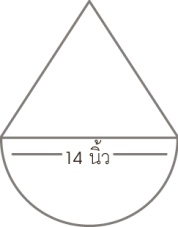 						2.	28 เซนติเมตร						3.	55 เซนติเมตร						4.	70 เซนติเมตร29.		รูปหกเหลี่ยมด้านเท่ามุมเท่ามีพื้นที่ ตารางนิ้ว มีความยาวด้านละกี่เซนติเมตร		1.		4 	เซนติเมตร		2.	10	เซนติเมตร		3.	16	เซนติเมตร		4.		20	เซนติเมตร30.		เพชรไปโรงเรียนโดยขี่จักรยานที่มีเส้นผ่านศูนย์กลางวงล้อยาว 35 เซนติเมตร เขาสังเกตว่าวงล้อต้อง		หมุนถึง 63 รอบ จึงถึงโรงเรียน อยากทราบว่าบ้านของเพชรอยู่ห่างจากโรงเรียนกี่เมตร		1.	50.5	เมตร		2.	62.4	เมตร		3.	69.3	เมตร		4.	75.2	เมตร31.		แทนและไทเดินทางจากบ้านมาโรงเรียน ซึ่งมีระยะทาง 750 เมตร แต่ไทออกจากบ้านช้ากว่า จึงมาทาง		ลัดซึ่งมีระยะทาง 760 หลา ระยะทางลัดจะสั้นกว่ากี่เมตร		1.	10	เมตร		2.	35	เมตร		3.	50	เมตร		4.	66	เมตร32.		คุณพ่อขับรถยนต์จากบ้านไปเยี่ยมคุณย่าที่ต่างจังหวัดด้วยความเร็ว 90 กิโลเมตรต่อชั่วโมง ถ้าคุณพ่อใช้		เวลาเดิน 1 ชั่วโมง 20 นาที ระยะทางจากบ้านคุณย่าถึงบ้านคุณพ่อยาวกี่กิโลเมตร		1.	100	กิโลเมตร					2.	110	กิโลเมตร		3.	120	กิโลเมตร					4.	130	กิโลเมตร33.		สี่เหลี่ยม ABCDมี E อยู่บน DC ทำให้ ABCE เป็นรูปสี่เหลี่ยมขนานมีพื้นที่ 36 ตารางหน่วย AB= 12, DE = 4 พื้นที่สี่เหลี่ยม ABED เท่ากับเท่าไร								1.	16	ตารางหน่วย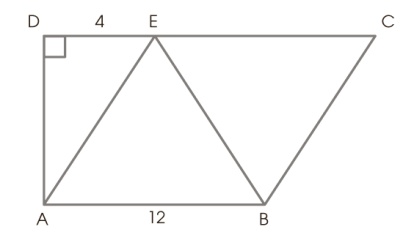 								2.	18	ตารางหน่วย								3.	24	ตารางหน่วย								4.	36	ตารางหน่วย34.		นายทศมีที่ดิน 110 ตารางวา ต้องการปลูกบ้านตามแผนผังข้างล่าง ซึ่งมีหน่วยความยาวเป็นเมตร อยากทราบว่า หลังจากปลูกบ้านแล้ว เขาจะเหลือที่ดินสำหรับทำสวนกี่ตารางวา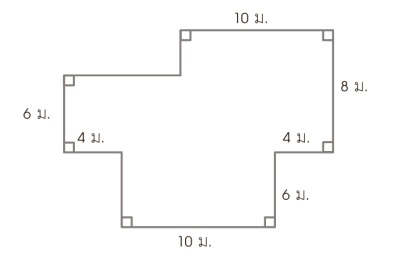 								1.	47	ตารางวา								2.	52	ตารางวา								3.	63	ตารางวา								4.	74	ตารางวา35.		รางน้ำรูปครึ่งวงกลมมีเส้นผ่านศูนย์กลาง 3.5 นิ้ว ยาว 4 หลา จะมีพื้นที่กี่ตารางเซนติเมตร 		1.	2,829	ตารางเซนติเมตร		2.	3,150	ตารางเซนติเมตร		3.	4,400	ตารางเซนติเมตร		4.	4,950	ตารางเซนติเมตร36.		ตะกั่วรูปทรงกลมมีเส้นผ่านศูนย์กลางยาว 4 นิ้ว นำมาหลอมทำเป็นแผ่น ตะกั่วกลมมีเส้นผ่านศูนย์กลาง 		ของฐานยาว 4 นิ้ว แผ่นตะกั่วมีความหนาเท่าไร		1.	2 นิ้ว				2.	3 นิ้ว		3.	4 นิ้ว				4.	5 นิ้ว37.		เต้นท์ผ้าใบรูปกรวยสูง 10 ฟุต มีเส้นรอบวงยาว 44 ฟุต เต้นท์นี้มีเส้นผ่านศูนย์กลางยาวประมาณกี่ฟุต 				1.	6 	ฟุต			2. 7	ฟุต		3.	12	ฟุต			4. 14	ฟุต38.		ลวดเส้นหนึ่งปลายเชื่อมต่อกันให้เป็นรูปวงกลมวัดเส้นผ่านศูนย์กลางได้ยาว 84 เซนติเมตร ถ้าเอาลวดนี้		มาต่อให้เป็นรูปสี่เหลี่ยมจัตุรัส จะได้แต่ละด้านยาวประมาณเท่าใด 		1.	28	เซนติเมตร		2.	48	เซนติเมตร		3.	66	เซนติเมตร		4.	84	เซนติเมตร39.		ถ้าปริมาตรของทรงกระบอกเป็น 2 เท่าของปริมาตรของกรวย รัศมีของฐานเท่ากัน กรวยมีความสูง 18 		เซนติเมตร ทรงกระบอกนี้มีความสูงเท่าไร		1.	12	เซนติเมตร		2.	14	เซนติเมตร		3.	16	เซนติเมตร		4.	18	เซนติเมตร40.		กรวยมีฝาปิดอันหนึ่ง มีรัศมีปากกรวย 6 เซนติเมตร และกรวยสูง 14 เซนติเมตร ปริมาตรของกรวยนี้		เป็นเท่าใด		1.	440	ลูกบาศก์เซนติเมตร		2.	528	ลูกบาศก์เซนติเมตร		3.	748	ลูกบาศก์เซนติเมตร		4.	880	ลูกบาศก์เซนติเมตร41.		ถังน้ำทรงกระบอกใบหนึ่งมีรัศมี 7 เมตร สูง 20 เมตร ใส่น้ำเพียงครึ่งถังแล้วน้ำในถังจะมีปริมาตร		ประมาณกี่ลูกบาศก์เมตร 		1.	1,640 ลูกบาศก์เมตร		2.	1,540 ลูกบาศก์เมตร		3.	1,400 ลูกบาศก์เมตร		4.	1,060 ลูกบาศก์เมตร42.		ปริซึมฐานสามเหลี่ยมมุมฉากที่มีด้านประกอบมุมฉากยาว 6 และ 8 เซนติเมตร ตามลำดับ มีความยาว 		12 เซนติเมตร ปริซึมฐานสามเหลี่ยมมุมฉากนี้มีปริมาตรเท่าไร		1.	288	ลูกบาศก์เซนติเมตร		2.	348	ลูกบาศก์เซนติเมตร		3.	420	ลูกบาศก์เซนติเมตร		4.	576	ลูกบาศก์เซนติเมตร43.		แก้วใบหนึ่งมีน้ำอยู่เต็มเมื่อเอาเหล็กลูกบาศก์ขนาด 5 นิ้ว หย่อนลงไป น้ำจะไหลออกมากี่ลูกบาศก์นิ้ว		1.	5 	ลูกบาศก์นิ้ว			2.	15	ลูกบาศก์นิ้ว		3.	125	ลูกบาศก์นิ้ว			4.	145	ลูกบาศก์นิ้ว44.		ท่อน้ำคอนกรีตรูปทรงกระบอกอันหนึ่งมีเส้นผ่านศูนย์กลางของวงกลมวงนอก 18 เซนติเมตร และหนา 		4 เซนติเมตร ถ้าท่อนี้ยาว 1.40 เมตร ปริมาตรของท่อมีค่าประมาณเท่าใด 		1.	11,008 ลูกบาศก์เซนติเมตร		2.	24,640 ลูกบาศก์เซนติเมตร		3.	26,420 ลูกบาศก์เซนติเมตร		4.	64,240 ลูกบาศก์เซนติเมตร45.		พีระมิดอันหนึ่งสูง 5 เซนติเมตร มีพื้นที่ฐาน 49.14 ตารางเซนติเมตร ถ้านำไปแทนที่น้ำ น้ำจะล้นออกมา		กี่ลูกบาศก์เซนติเมตร		1.	80.90	ลูกบาศก์เซนติเมตร			2.	81.90	ลูกบาศก์เซนติเมตร		3.	91.80	ลูกบาศก์เซนติเมตร			4.	91.90	ลูกบาศก์เซนติเมตร46.		ถังขยะทรงพีระมิดฐานสี่เหลี่ยมจัตุรัสใบหนึ่งมีฐานยาวด้านละ10 นิ้ว สันยาว 13 นิ้ว ทาสีผิวข้าง		ทั้งหมด จะหมดสีกี่กระป๋อง ถ้าสี 1 กระป๋อง ทาได้พื้นที่ 20 ตารางนิ้ว		1.	5	กระป๋อง		2.	10	กระป๋อง		3.	12	กระป๋อง			4.	24	กระป๋อง47.		สุนีย์ต้องการทำหมวกเป็นรูปกรวยที่เส้นผ่านศูนย์กลางยาว 24 นิ้ว สูง 16 นิ้ว จะต้องใช้กระดาษทำ		หมวกอย่างน้อยที่สุดกี่ตารางนิ้ว 		1.	753.6	ตารางนิ้ว			2.	754		ตารางนิ้ว		3.	754.6	ตารางนิ้ว		4.	755		ตารางนิ้ว48.		คมสันต้องการขุดบ่อยาว 12 เมตร เป็นรูปสี่เหลี่ยมคางหมูทั้งหัวท้าย ตอนบนกว้าง 5 เมตร และตอนล่าง		กว้าง 8 เมตร ลึก 4 เมตร ค่าจ้างขุดลูกบาศก์เมตรละ 50 บาท จะเสียค่าจ้างเท่าใด		1.	12,500	บาท			2.	12,800	บาท		3.	15,600	บาท			4.	21,500	บาท49.		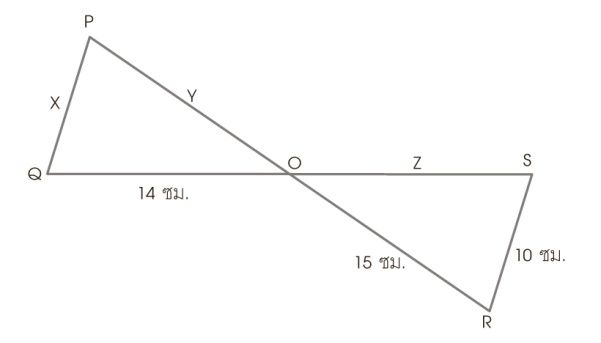 		กำหนดให้  ข้อใดเป็นคำตอบของ X, Y และ Z ตามลำดับ		1.	10, 14 และ 15	2.	10, 15 และ 14		3.	14, 10 และ 15	4.	15, 14 และ 1050.		รูปสามเหลี่ยมสองรูปที่เท่ากันทุกประการในข้อใดที่ใช้ความสัมพันธ์แตกต่างจากรูปอื่น		1.		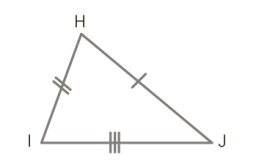 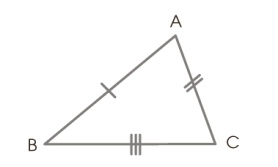 		2.	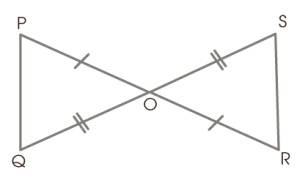 		3.	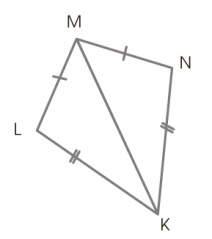 		4.	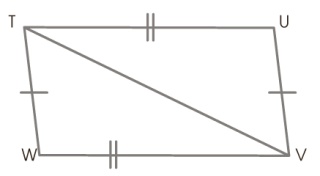 51.							ข้อใดสรุปเกี่ยวกับ  และ  ได้ถูกต้อง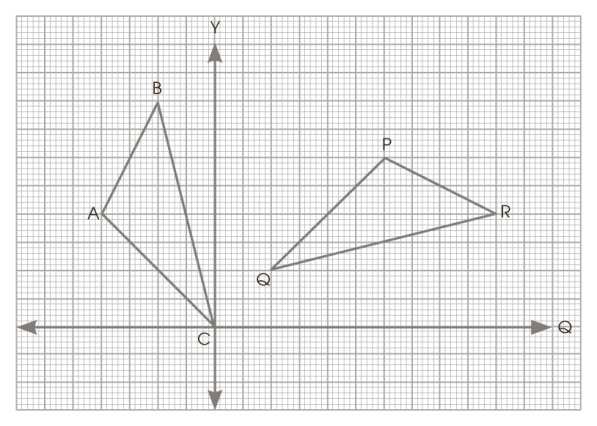 							1.	เกิดจากการหมุนรูป  ในทิศทาง								ตามเข็มนาฬิการอบจุดคงที่จุดหนึ่ง							2.	มีจุดคู่ที่สมนัยกัน 3 คู่ คือจุด A และจุด P จุด B 								กับจุด R จุด C กับจุด Q							3.								4.	คำตอบถูกต้องทั้งข้อ 1. ถึงข้อ 352.		กำหนดให้ ABCD เป็นรูปสี่เหลี่ยมจัตุรัส และ   ข้อใดต่อไปนี้สรุปได้ถูกต้อง							1.	 (มุม- ด้าน- มุม)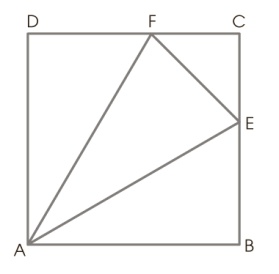 							2.	เป็นรูปสามเหลี่ยมหน้าจั่ว							3.	เป็นรูปสามเหลี่ยมหน้าจั่วที่มีมุมฉาก							4.	คำตอบข้อ 1., 2. และ 3. ถูกต้อง53.		กำหนดให้  และ  ข้อใดต่อไปนี้สรุปได้ถูกต้อง							1.	(มุม- ด้าน- มุม)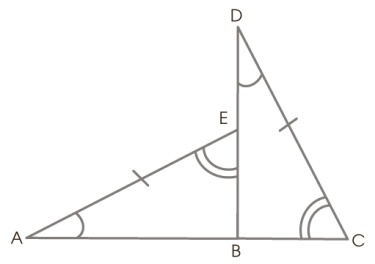 							2.								3.								4.	คำตอบข้อ 1., 2. และ 3. ถูกต้อง54.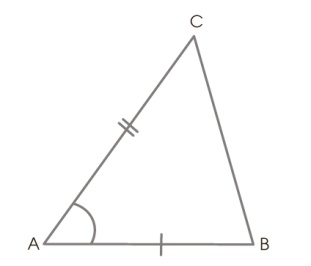 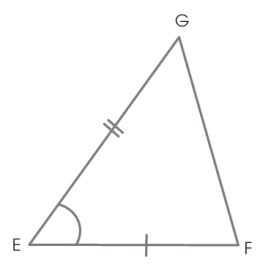 		จากรูปที่กำหนดให้ข้อสรุปในข้อใดไม่ถูกต้อง		1.			2.			3.			4.	คำตอบทั้งข้อ 2. และ ข้อ 3. 55.		เมื่อเวลา 11:00 น. บริภัณฑ์วัดความยาวของเงาเสาไฟฟ้าต้นหนึ่งได้ 18 เมตร และวัดความยาวของเงา		ของตัวเองได้ 3.5 เมตร ถ้าบริภัณฑ์สูง 175 เซนติเมตร เสาไฟฟ้ามีความสูงกี่เมตร		1.	7	เมตร		2.	8	เมตร		3.	9	เมตร		4.	10	เมตร56.		ลูกเสือคนหนึ่งนอนเล็งแนวยอดไม้ด้วยไม้พลองซึ่งยาว 1 เมตร ถ้าแนวที่เล็งทำให้ปลายไม้พลองอยู่สูง		จากพื้นดิน 80 เซนติเมตร แล้วยอดไม้จะอยู่สูงจากพื้นดินเท่าไร ถ้าต้นไม้อยู่ห่างจากจุดที่เขานอนเล็ง 		14.5 เมตร		1.	19.33	เมตร	2.	20.43	เมตร		3.	21.55	เมตร	4.	23.64	เมตร57.		ช่างไฟฟ้าต้องการปีนขึ้นไปซ่อมสายไฟที่ยอดเสาไฟฟ้า โดยนำบันไดยาว 6.5 เมตร วางพาดกับยอดเสา		ไฟฟ้าพอดี ถ้าโคนบันไดอยู่ห่างจากโคนเสาไฟฟ้า 2.5 เมตร เสาไฟฟ้ามีความสูงเท่าไร		1.	5		เมตร	2.	6		เมตร		3.	6.7		เมตร	4.	7	เมตร58.		มุมสองมุมเท่ากันทุกประการมีความหมายตรงกับข้อความในข้อใด		1.	ขนาดของมุมทั้งสองเท่ากัน		2.	รูปร่างของมุมทั้งสองเหมือนกัน		3.	มุมทั้งสองเป็นมุมชนิดเดียวกัน		4.	ทิศทางของมุมทั้งสองอยู่ในทิศทางเดียวกัน59.							กำหนดให้ PQRS เป็นรูปสี่เหลี่ยมด้านขนานที่มีจุด A และจุด B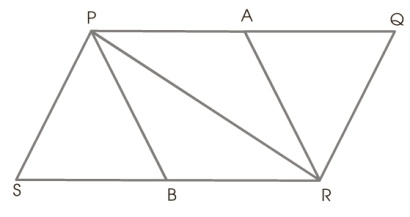 							เป็นจุดกึ่งกลาง และ  ตามลำดับ มี 							และ  เป็นเส้นทแยงมุม จงพิจารณา								ก.  ด้วยความสัมพันธ์แบบ ด้าน- ด้าน- ด้าน								ข. ด้วยความสัมพันธ์แบบ ด้าน- ด้าน- ด้าน		ข้อใดสรุปได้ถูกต้อง		1.	ข้อ ก. ถูกต้อง ข้อ ข. ไม่ถูกต้อง		2.	ข้อ ข. ถูกต้อง ข้อ ก. ไม่ถูกต้อง		3.	ข้อ ก. และข้อ ข. ถูกต้อง		4.	ข้อ ก. และข้อ ข. ไม่ถูกต้อง60.		กำหนดรูป  เป็นรูปที่เกิดจากการเลื่อนขนานรูป เมื่อพิกัด 		โดยเลื่อนไปทางซ้ายตามแนวแกน  หน่วย และเลื่อนขึ้นไปตามแนวแกน 			หน่วย ข้อใดคือพิกัดของ 		1.	 และ 		2.	 และ 		3.	 และ 		4.	 และ61.		พิกัดของจุดคู่ในข้อใดเป็นจุดสมนัยกันโดยการการเลื่อนขนานตามแกน X ไปทางซ้าย 2 หน่วย และเลื่อนขึ้นบนตามแกน  Y 5 หน่วย		1.	 กับ 			2.	 กับ 			3.	 กับ 			4.	คำตอบมากกว่า 1 ข้อ62.							ข้อใดกล่าวได้ถูกต้อง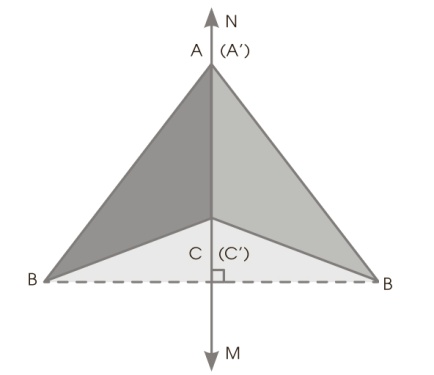 							ก.	 เป็นส่วนของเส้นตรงของ 							ข.	จุด  และจุด  เป็นจุดเดียวกัน							ค.	 เป็นรูปการเลื่อนขนานของ 		1.	ข้อ ก. ถูก			2.	ข้อ ข. ถูก		3.	ข้อ ก. และข้อ ค. ถูก			4.	ข้อ ข. และข้อ ค. ถูก63.		 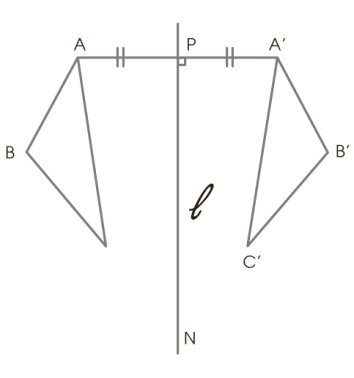 		จากรูปที่กำหนด ข้อความในข้อใดถูกต้อง		1.	 จะแบ่งครึ่งและตั้งฉากกับ และ 		2.			3.	 เป็นรูปที่เกิดจากการสะท้อนรูป โดย  เป็นเส้นของการสะท้อน		4.	ถูกต้องทั้งข้อ 1.- 3.64.		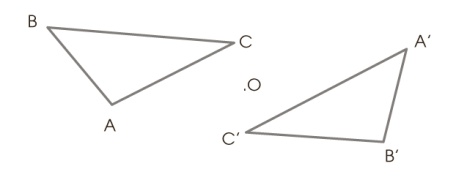 		กำหนดรูปต้นแบบ  และ  เป็นรูปที่เกิดจากการหมุนรอบจุด O การหมุนข้อใดถูกต้อง		1.	หมุน  รอบจุด O ตามเข็มนาฬิกาด้วยมุม 90 องศา		2.	หมุน  รอบจุด O ตามเข็มนาฬิกาด้วยมุม 180 องศา		3.	หมุน  รอบจุด O ตามเข็มนาฬิกาด้วยมุม 270 องศา		4.	หมุน  รอบจุด O ทวนเข็มนาฬิกาด้วยมุม 90 องศา65.		มีจุด  และ  พิกัดของจุดที่เกิดจากการแปลงในข้อใดต่อไปนี้ไม่		ถูกต้อง		1.	สะท้อนตามแกน  จะได้จุด 		2.	เลื่อนขนานตามแกน  ไปทางขวา 3 หน่วย และเลื่อนลงตามแกน  2 หน่วย จะได้  คือ 		3.	เลื่อนขนานตามแกน  ไปทางขวา 3 หน่วย และเลื่อนลงตามแกน 2 หน่วย จะได้  คือ 		4.	เลื่อนขนานตามแกน  ไปทางขวา 3 หน่วย และเลื่อนลงตามแกน  2 หน่วย จะได้ คือ 66.		ถ้า  แล้วประโยคใดเป็นเท็จ		1.			2.			3.			4.	67.		คำตอบของสมการในข้อใด มีค่าน้อยที่สุด		1.			2.			3.			4.	68.		รูปสามเหลี่ยมหน้าจั่วรูปหนึ่งมีด้านยาวเท่ากันด้านละ  เซนติเมตร ด้านฐานยาว 		เซนติเมตร ถ้าเส้นรอบรูปของรูปสามเหลี่ยมนี้ยาว 32 เซนติเมตร แล้วด้านที่เท่ากันของรูปสามเหลี่ยมนี้		ยาวกี่เซนติเมตร		1.	9	เซนติเมตร		2.	10	เซนติเมตร		3.	11	เซนติเมตร		4.	12	เซนติเมตร69.		วินัยขับรถจากกรุงเทพฯ ไปบ้านเพื่อนที่ต่างจังหวัด โดยขับรถช่วงแรกได้    ของระยะทางทั้งหมด จึง		หยุดพักช่วงที่สองเขาขับรถได้อีก    ของระยะทางที่เหลือแล้วจึงหยุดพัก ถ้าวินัยขับรถช่วงสุดท้ายได้		ระยะทาง 80 กิโลเมตร ระยะทางจากกรุงเทพฯ ไปบ้านเพื่อนวินัยเท่ากับกี่กิโลเมตร		1.	120	กิโลเมตร		2.	240	กิโลเมตร		3.	320	กิโลเมตร		4.	360	กิโลเมตร70.		เลขคู่บวกสองจำนวนเรียงกัน ซึ่งสองเท่าของจำนวนน้อยมากกว่าจำนวนมากอยู่ 18 จงหาผลบวกของ		เลขสองจำนวนนี้		1.	38		2.	40		3.	42		4.	4671.		บัตรค่าผ่านประตูสำหรับชมคอนเสิร์ตการกุศลแห่งหนึ่ง ผู้ใหญ่คนละ 60 บาท เด็กคนละ 25 บาท ถ้ามี ผู้	เข้าชมทั้งหมด 280 คน เก็บเงินได้ทั้งหมด 14,000 บาท จงหาว่ามีเด็กเข้าชมคอนเสิร์ตกี่คน		1.	200	คน		2.	80		คน		3.	60		คน		4.	40		คน72.		ถ้าผลบวกของราคากาแฟ 2 ชนิด เท่ากับ 57 บาท ผสมในอัตรา 3 : 4 แล้วนำไปขายกิโลกรัมละ 35 บาท		ยังได้กำไร 25% จงหาราคากาแฟแต่ละชนิดว่า ราคากิโลกรัมละเท่าไร		1.	32	บาท และ 25 บาท		2.	31 บาท และ 26 บาท		3.	30 บาท และ 27 บาท		4.	29 บาท และ 28 บาท73.		ข้อใดต่อไปนี้เป็นจริง		1.	ให้  ดังนั้น 			2.	ให้  ดังนั้น 		3.	ให้  ดังนั้น 		4.	ให้ ดังนั้น74.		ถ้ากราฟของสมการ  ผ่านจุด แล้ว  เท่ากับเท่าไร		1.			2.			3.			4.	75.		คำตอบของระบบสมการ  และ 		1.	(0, 2)		2.	(2, 0)		3.	(0, -2)		4.	(-2, 0)76.		กำหนด  และ  ค่าของ  เท่ากับเท่าไร		1.	50			2.	55		3.	60			4.	7077.		ถ้ากราฟเส้นตรงสองเส้นที่กำหนดด้วยสมการ  และ  ตัดกันที่จุด 		จงหาค่า 		1.	-7		2.	-8		3.	-9		4.	-1078.		คำตอบของระบบสมการ  และ  คือข้อใด		1.	(10, 20)		2.	(15, 5)		3.	(5, 15)		4.	(20, 10)79.		ชาวนาเลี้ยงไก่และวัว ถ้านับหัวรวมกันจะได้ 50 หัว นับขารวมกันได้ 120 ขา จงหาว่าชาวนาเลี้ยงไก่		และวัวอย่างละกี่ตัว		1.	วัว	10	ตัว	ไก่	40	ตัว		2.	วัว	40	ตัว	ไก่	10	ตัว		3.	วัว	20	ตัว	ไก่	30	ตัว		4.	วัว	30	ตัว	ไก่	20	ตัว80.		ผู้ใหญ่ 2 คน กับเด็ก 4 คน ทำงานอย่างหนึ่งแล้วเสร็จใน 5 ชั่วโมง แต่ถ้าให้ผู้ใหญ่ 4 คน กับเด็ก 6 คน 		ทำงานนั้นจะเสร็จในเวลา 3 ชั่วโมง ผู้ใหญ่ 2 คน กับเด็ก 3 คน จะทำงานเสร็จในกี่ชั่วโมง		1.	4	ชั่วโมง		2.	5	ชั่วโมง		3.	6	ชั่วโมง		4.	7	ชั่วโมง81.		กางเกง 2 ตัว กับเสื้อ 4 ตัว ราคารวมกัน 750 บาท กางเกง 1 ตัว กับเสื้อ 3 ตัว ราคารวมกัน 600 บาท เสื้อ		ราคาตัวละเท่าใด		1.	125	บาท		2.	200	บาท		3.	225	บาท		4.	315	บาท82.		เลขจำนวนหนึ่งมีสองหลัก หากผลบวกของเลขทั้งสองหลักเป็น 10 แต่ถ้าเอา -36 บวกเข้ากับเลขจำนวน		นั้นจะเท่ากับเลขจำนวนนั้นเมื่อกลับหลักกัน เลขจำนวนนั้น คือจำนวนใด		1.	35								2.	67		3.	73								4.	8483.		ห้าเท่าของผลบวกของเลขจำนวนหนึ่งกับ 10 ยังมีค่าน้อยกว่า 60 หาเลขจำนวนนั้นคือจำนวนใด		1.					2.			3.					4.	84.		นพสะสมเงินเหรียญชนิด 10 บาท และ 5 บาท รวมกันได้ 150 เหรียญ คิดเป็นเงินรวมกันได้ 900 บาท 		อยากทราบนพมีเหรียญชนิด 10 บาทกี่เหรียญ		1.	15	เหรียญ		2.	20	เหรียญ		3.	25	เหรียญ		4.	30	เหรียญ85.		ธีระซื้อมะขามมา X กิโลกรัม ขายไป 90 กิโลกรัม ธีระเหลือมะขามน้อยกว่า 20 กิโลกรัม ธีระซื้อ		มะขามมากที่สุดคิดเป็นจำนวนเต็มกี่กิโลกรัม		1.	106	กิโลกรัม		2.	107	กิโลกรัม		3.	108	กิโลกรัม		4.	109	กิโลกรัม86.		แม่ค้าขายส้มโอไป 200 ผล ปรากฏว่ายังเหลือส้มโอมากกว่า 50 ผล เดิมมีส้มโอเท่าไร		1.	เดิมมี 250 ผล		2.	เดิมมีน้อยกว่า 250 ผล		3.	เดิมมีมากกว่า 250 ผล		4.	เดิมมีไม่ถึง 250 ผล87.		แม่ค้าขายหมูในเล้าที่เลี้ยงไว้ 40 ตัว เหลือหมูในเล้าน้อยกว่า 136 ตัว เดิมแม่ค้ามีหมูในเล้ามากที่สุดกี่ตัว		1.	137	ตัว						2.	170	ตัว		3.	173	ตัว							4.	175	ตัว88.		ตารางสำรวจกีฬาที่นักเรียนชอบมากที่สุด ดังนี้		ถ้าให้นำเสนอข้อมูลนี้โดยใช้แผนภูมิรูปวงกลม จงหาว่าขนาดของมุมที่จุดศูนย์กลางในข้อใดต่อไปนี้		ไม่ถูกต้อง		1.	พื้นที่ส่วนที่แสดงนักเรียนชอบฟุตบอลเท่ากับ 153 องศา		2.	พื้นที่ส่วนที่แสดงนักเรียนชอบบาสเกตบอลเท่ากับ 99 องศา		3.	พื้นที่ส่วนที่แสดงนักเรียนชอบวอลเล่ย์บอลเท่ากับ 98 องศา		4.	พื้นที่ส่วนที่แสดงนักเรียนชอบฟุตบอลกับวอลเล่ย์บอลต่างกันเท่ากับ 45 องศา89.		จากการสำรวจจำนวนหนังสือของห้องสมุดโรงเรียนภูมิปัญญาจำแนกหนังสือได้ตามแผนภูมิรูปวงกลม 		ดังนี้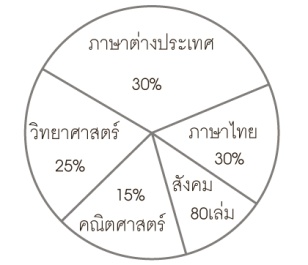 			ถ้าจำนวนหนังสือภาษาต่างประเทศ มีหนังสือภาษาอังกฤษกับภาษาฝรั่งเศสเป็นอัตรา 4 : 1 และหนังสือภาษาอังกฤษเท่ากับหนังสือภาษาไทย จำนวนหนังสือคณิตศาสตร์มีกี่เล่ม		1.	100	เล่ม				2.	150	เล่ม		3.	200	เล่ม				4.	250	เล่ม90.		แผนภูมิแสดงค่าใช้จ่ายของนายภูมิ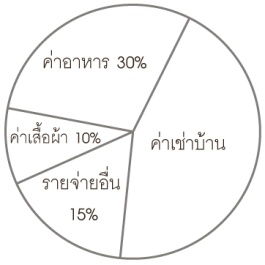 		จงหาอัตราส่วน ค่าอาหารต่อค่าเสื้อผ้าต่อค่าเช่าบ้าน		1.	2 : 1 : 3		2.	2 : 9 : 6		3.	6 : 2 : 9		4.	3 : 1 : 291.		ค่าใช้จ่ายต่อวันของเด็กกลุ่มหนึ่งเป็น ดังนี้		ถ้าค่าเฉลี่ยเลขคณิตได้เป็น 67.25 เด็กกลุ่มนี้มีทั้งหมดกี่คน		1.	65	คน				2.	70	คน		3.	75	คน				4.	80	คน92.		ให้	A	เป็นค่ามัธยฐานของข้อมูล ; 7, 2, 5, 13, 18, 21				B	เป็นฐานนิยมของข้อมูล; 4, 6, 7, 8, 9, 9, 10, 7, 6, 7				A+B มีค่าเป็นเท่าใด		1.	12		2.	15		3.	16		4.	1793.		ในการสอบวิชาวิทยาศาสตร์กำหนดให้มีการสอบ 3 ครั้ง โดยกำหนดน้ำหนักของการสอบเป็น 2 : 1 : 3 		ถ้านางสาวดลยาสอบได้คะแนน 50, 80 และ 75 ตามลำดับ นางสาวดลยาสอบวิชาวิทยาศาสตร์ได้		คะแนนเฉลี่ยเท่าไร		1.	67.50		2.	71.35		3.	76.50		4.	77.1794.		ในการสอบวิชาคณิตศาสตร์ของนักเรียน 40 คน คะแนนเฉลี่ยเท่ากับ 12.5 นายปรีชาซึ่งเป็นนักเรียนใน		กลุ่มนี้สอบได้ 10 คะแนน ปรากฏว่าครูตรวจข้อสอบผิดไป เมื่อแก้คะแนนแล้วคำนวณคะแนนเฉลี่ย		ใหม่ได้เป็น 12.65 คะแนนที่ถูกต้องของนายปรีชาเป็นเท่าไร		1.	12	คะแนน						2.	14	คะแนน		3.	16	คะแนน						4.	18	คะแนน95.		มีบัตร 5 ใบ บัตรแต่ละใบกำกับด้วยตัวเลข 1, 2, 3, 4 และ 5 ถ้าสุ่มหยิบมา 2 ใบ พร้อมกัน 		กำหนดเหตุการณ์				ก.	เหตุการณ์ที่ผลบวกของตัวเลขจากบัตรทั้งสองหารด้วย 2 ลงตัว				ข.	เหตุการณ์ที่ผลบวกของตัวเลขจากบัตรทั้งสองหารด้วย 3 ลงตัว				ค.	เหตุการณ์ที่ผลบวกของตัวเลขจากบัตรทั้งสองหารด้วย 4 ลงตัว		เหตุการณ์ในข้อใดมีโอกาสเกิดขึ้นไม่เท่ากัน		1.	ก. กับ ข.		2.	ก. กับ ค.		3.	ข. กับ ค.		4.	ตอบทั้งข้อ 2. และข้อ 3.96.		มีบัตร 5 ใบ บัตรแต่ละใบมีตัวเลข 3, 5, 6, 7 และ 8 ถ้าสุ่มหยิบบัตร 2 ใบ พร้อมกัน เหตุการณ์ในข้อใดมี		โอกาสเกิดขึ้นแน่นอน		1.	เหตุการณ์ที่ผลบวกของตัวเลขเป็นจำนวนเฉพาะ		2.	เหตุการณ์ที่ได้จำนวนเฉพาะทั้งสองใบ		3.	เหตุการณ์ที่ผลบวกของตัวเลขเป็นจำนวนคู่หรือจำนวนคี่		4.	คำตอบทั้งข้อ 1. ข้อ 2. และ ข้อ 3.97.		นักเรียน 8 คน เรียนคณิตศาสตร์ 12 คน เรียนวิทยาศาสตร์ ถ้านักเรียนที่เรียนคณิตศาสตร์ หรือ		วิทยาศาสตร์มี 16 คน เลือกนักเรียนมา 1 คน จงหาความน่าจะเป็นที่นักเรียนคนนี้จะเรียนคณิตศาสตร์		เพียงอย่างเดียว		1.										2.			3.										4.	98.		ในการสอบเก็บคะแนนแห่งหนึ่งคะแนนเต็ม 15 ถ้าสอบได้ต่ำกว่า 8 คะแนนถือว่าสอบตก ดังนั้นจงหา		ความน่าจะเป็นที่จะสอบได้เป็นเท่าไร		1.							2.			3.							4.	99.		ความน่าจะเป็นที่จะได้จำนวนมากกว่า 200 จากการจัดเลขโดด 3 ตัว ไม่ซ้ำกัน คือ 1, 2, 3 เป็นเท่าใด		1.										2.			3.										4.	100.	กล่องใบหนึ่งมีลูกบอลขนาดเท่ากัน สีขาว 3 ลูก สีแดง 4 ลูก และสีฟ้า 2 ลูก ถ้าหยิบขึ้นมา 1 ลูก 		ความน่าจะเป็นที่จะได้ลูกบอลสีฟ้า คือข้อใด 		1.										2.			3.										4.	  ชุดที่ 2	ข้อสอบ O-Net วิชาคณิตศาสตร์ มัธยมศึกษาตอนต้น       2552ส่วนที่ 1 :	แบบระบายตัวเลือก แต่ละข้อมีคำตอบที่ถูกต้องที่สุดเพียงคำตอบเดียว		จำนวน 25 ข้อ   :  ข้อละ 3 คะแนน1.		ถ้าเขียนเศษส่วน  ในรูปทศนิยมซ้ำ จะได้ทศนิยมในตำแหน่งที่ 37 เป็นเท่าไร		1.	1						2.	5		3.	7						4.	82.		จงพิจารณาข้อความต่อไปนี้ ว่าข้อใดเป็นจริง		1.	จำนวนจริงที่เป็นจำนวนตรรกยะมีบางจำนวนที่เป็นจำนวนอตรรกยะ		2.	จำนวนเต็ม 0 เป็นจำนวนจริงเพียงจำนวนเดียวที่คูณกับจำนวนอตรรกยะใดๆแล้วได้ผลคูณเป็น				จำนวนตรรกยะ		3.	จำนวนจริงที่เขียนได้ในรูปทศนิยมที่ไม่ซ้ำกันเป็นจำนวนอตรรกยะและเขียนเป็นรูปเศษส่วนที่มีเศษ				และส่วนเป็นจำนวนเต็มไม่ได้		4.	จำนวนเต็มเป็นจำนวนจริงที่ประกอบด้วยจำนวนเต็มลบและจำนวนเต็มบวกเท่านั้น3.		นักเรียนห้องหนึ่งเป็นนักเรียนชาย  ของนักเรียนทั้งห้อง มีนักเรียนหญิงที่เป็นนักกรีฑาอยู่ 0.5 ของ		นักเรียนหญิง ถ้านักเรียนหญิงในห้องนี้เป็นนักกรีฑา 8 คน จะมีนักเรียนชายในห้องนี้กี่คน		1.	18		2.	20		3.	22		4.	244.		ภาสกรสอบวิชาต่างๆ ได้คะแนนดังนี้				วิชาคณิตศาสตร์	:	วิชาภาษาอังกฤษ ได้คะแนนเป็น 5 : 3				วิชาภาษาอังกฤษ :	วิชาวิทยาศาสตร์ ได้คะแนนเป็น 4 : 7		ถ้าแต่ละวิชาคะแนนเต็ม 50 คะแนน และเขาสอบวิชาคณิตศาสตร์ได้คะแนน 40 คะแนน ถามว่าเขา		สอบวิชาวิทยาศาสตร์ได้ร้อยละเท่าไร		1.	84						2.	80		3.	60						4.	485.		ผลบวกของเศษส่วน 3 จำนวนต่อไปนี้		มีค่าใกล้เคียงจำนวนเต็มในข้อใดต่อไปนี้มากที่สุด		1.	1		2.	2		3.	3		4.	46.		ให้ a เป็นจำนวนที่มากที่สุด ที่หาร 170 และ 94 แล้วเหลือเศษ 5 และ 4 ตามลำดับ แล้ว a + 5 ไม่เป็น		พหุคูณของจำนวนใดต่อไปนี้		1.	2								2.	3		3.	4								4.	57.		กล่องกระดาษรูปสี่เหลี่ยมลูกบาศก์ที่มีขนาดภายในกว้าง 21 เซนติเมตร บรรจุลูกบอลลุกหนึ่งได้พอดี 		อยากทราบว่าปริมาตรของอากาศภายในกล่องที่อยู่ล้อมรอบบอลลูกนั้นกี่ลูกบาศก์เซนติเมตร		1.	4,400 	ลูกบาศก์เซนติเมตร		2.	4,410	ลูกบาศก์เซนติเมตร		3.	4,420	ลูกบาศก์เซนติเมตร		4.	4,430	ลูกบาศก์เซนติเมตร8.		ABCD เป็นรูปสี่เหลี่ยมที่มีด้าน AB ขนานกับด้าน CD และห่างกัน 8 หน่วย จุด P และจุด Q เป็นจุด		กึ่งกลางด้าน AD และ BC ตามลำดับ ถ้ารูปสี่เหลี่ยม ABCD มีพื้นที่ 40 ตารางหน่วย แล้วจุด P และจุด Q		จะห่างกันกี่หน่วย		1.	3	หน่วย					2.	4	หน่วย		3.	5	หน่วย					4.	6	หน่วย9.		จงหาพื้นที่บนหน้าที่มองไม่เห็นของรูปทรงเรขาคณิตข้างล่างนี้รวมกันได้กี่ตารางหน่วย		1.	582	ตารางหน่วย		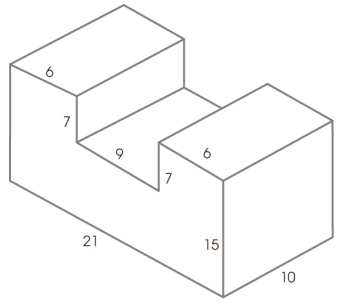 		2.	682	ตารางหน่วย		3.	762	ตารางหน่วย				4.	772	ตารางหน่วย10.		กำหนดสี่เหลี่ยมผืนผ้ารูปหนึ่งถูกแบ่งเป็นรูปสี่เหลี่ยมมุมฉาก 4 รูป รูปหนึ่งเป็นสี่เหลี่ยมจัตุรัสพื้นที่ 36 		ตารางหน่วย อีก 3 รูป เป็นรูปสี่เหลี่ยมผืนผ้ามีพื้นที่ 60, 90, A ตารางหน่วย ดังรูป			จงหาค่า A		1.	150		2.	160		3.	180			4.	20011.		คุณครูเดินทางออกจากบ้านไปทางทิศตะวันออกเป็นระยะทาง 2.4 กิโลเมตร แล้วเลี้ยวขึ้นไปทางทิศ		เหนืออีก 3.2 กิโลเมตร ถึงโรงเรียนพอดี จงหาระยะห่างระหว่างบ้านกับโรงเรียน		1.	4.0		กิโลเมตร		2.	4.5		กิโลเมตร		3.	5.6		กิโลเมตร		4.	6.7		กิโลเมตร12.		ผลบวกของมุมภายในของรูป X เหลี่ยมเป็นสองเท่าของผลบวกของมุมภายในรูปแปดเหลี่ยมจงหาค่า X		1.	12						2.	13		3.	14						4.	1513.		กำหนดให้ ACE และ BCD เป็นส่วนของเส้นตรงตัดกันที่จุด C ส่วนของเส้นตรง AB และ DE		ขนานกัน ถ้า AB = 2 ซม., AC = 1.5 ซม.,DE = 4 ซม., DC = AB, BC = X ซม. และ EC = Y ซม. 		จงหาค่า X + Y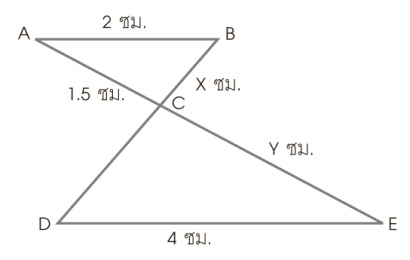 		1.	3.0						2.	3.5		3.	4.0						4.	4.514.		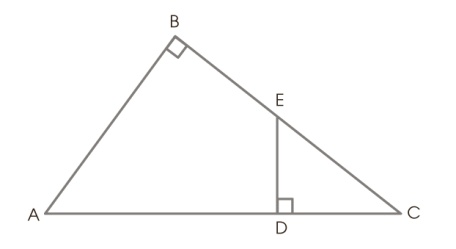 		จากรูปข้างบน มีด้าน AB = 6 เซนติเมตร AC = 10 เซนติเมตร DE = 3 เซนติเมตร		 จงหาว่า AD ยาวกี่เซนติเมตร		1.	8		2.	7		3.	6		4.	515.		กำหนดแบบรูปของจำนวนดังนี้			1, 1, 2, 1, 2, 3, 1, 2, 3, 4,...		จากแบบรูปข้างต้น ถ้าเขียนต่อไปเรื่อยๆ ถึงพจน์ที่ 19 จะตรงกับจำนวนในข้อใด		1.	1								2.	2		3.	3								4.	416.		ถ้าน้ำไหลจากท่อด้วยอัตราเร็วลงที่ลงในภาชนะจนท่วมกรวย ดังรูป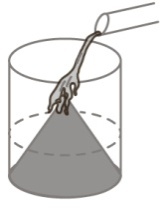 		อยากทราบว่ากราฟของระดับน้ำจะมีลักษณะดังข้อใด		1.								2.	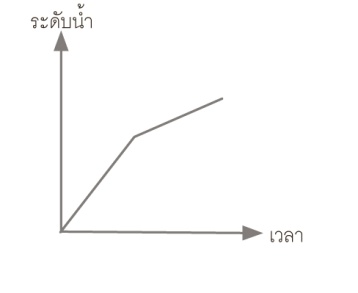 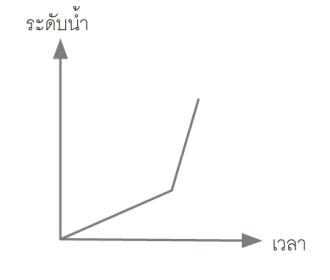 		3.								4.	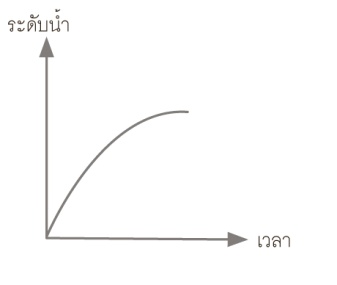 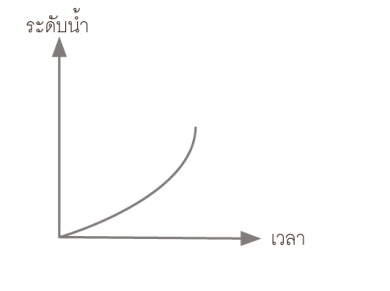 17.		กำหนด ABC เป็นรูปสามเหลี่ยมบนระนาบ XY มีพิกัดของจุดเป็น A (3, 3), B (5, 9), C (10, 5)		จงหาพื้นที่ของรูปสามเหลี่ยม ABC		1.	19	ตารางหน่วย		2.	21	ตารางหน่วย		3.	23	ตารางหน่วย		4.	33	ตารางหน่วย18.		ข้อใดต่อไปนี้เป็นจริง		1.	ถ้า a เป็นจำนวนจริง แล้ว  เสมอ		2.	ให้ เป็นจำนวนอตรรกยะ ถ้า  แล้ว		3.	ให้  เป็นจำนวนตรรกยะ ถ้า  แล้ว 		4.	ให้  เป็นจำนวนเต็ม ถ้า  แล้ว 19.		กราฟของสมการในข้อใดต่อไปนี้ ผ่านจุดที่กราฟของสมการ X + Y = 2 และ X – Y = 8 ตัดกัน		1.	2X + Y = 5		2.	X – 2Y = 7		3.	3X + 2Y =11		4.	2X – 3Y = 1920.		เด็ก 4 คน กับผู้ใหญ่หญิง 1 คน ทำงานได้เท่ากับเด็ก 3 คน กับผู้ใหญ่ชาย 1 คน ถ้าผู้ใหญ่ชายคนเดียว 		ทำงานนั้นเสร็จใน 6 วัน แล้วเด็ก 1 คน ผู้ใหญ่หญิง 1 คน และผู้ใหญ่ชาย 1 คน ช่วยกันทำงานนั้นจะ		เสร็จภายในกี่วัน		1.	2 วัน							2.	3 วัน			3.	4 วัน							4.	5 วัน21.		จำนวนครูในโรงเรียนแห่งหนึ่งมีทั้งหมด 200 คน จำแนกตามวุฒิการศึกษาในปี 2553 เป็นดังนี้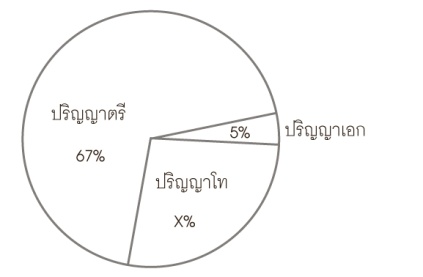 		จำนวนครูที่มีวุฒิปริญญาตรี มากกว่าจำนวนครูที่มีวุฒิปริญญาโทกี่คน		1.	134	คน				2.	88	คน		3.	84		คน				4.	78	คน22.		ผลการเรียนวิชาภาษาไทยของนักเรียนกลุ่มหนึ่งมีระดับคะแนนดังนี้		2			2	3		1	3		3			1	4		3	2		4			3	3		2	2			4			3	1		2	1		จงหาฐานนิยมระดับคะแนนของผลการเรียนของนักเรียนกลุ่มนี้		1.	4								2.	3		3.	2								4.	123.		คะแนนสอบวิชาภาษาอังกฤษของนักเรียนห้องหนึ่งมีการแจกแจงปกติค่าเฉลี่ยเลขคณิตเท่ากับ 60 		คะแนน และส่วนเบี่ยงเบนมาตรฐานเท่ากับ 5 คะแนน แสดงพื้นที่ใต้โค้งปกติได้ดังนี้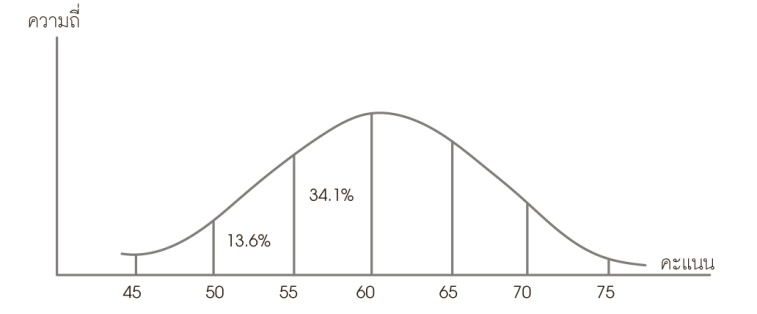 		ถ้านักเรียนเข้าสอบ 44 คน ผู้ที่ได้คะแนนน้อยกว่า 65 คะแนน มีกี่คน		1.	35	คน		2.	37	คน		3.	38	คน		4.	39	คน24.		กำหนดจุด 6 จุด มี 5 จุด ที่อยู่ในแนวเส้นตรงเดียวกัน ดังรูป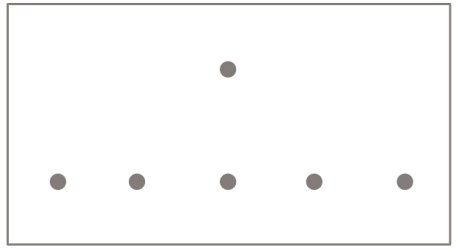 		จะสร้างสามเหลี่ยมที่มีจุดยอดมุมเป็นจุดเหล่านี้ได้กี่รูป		1.	13	รูป						2.	12	รูป		3.	11	รูป						4.	10	รูป25.		มีบัตร 5 ใบ กำกับด้วยตัวเลข 1, 2, 3, 4, 5 สุ่มหยิบมา 2 ใบ ความน่าจะเป็นที่ผลคูณของจำนวนในบัตร		ทั้ง 2 ใบ เป็นจำนวนเต็มเป็นเท่าไร		1.	0.1								2.	0.2		3.	0.3								4.	0.4		ส่วนที่ 2:	แบบระบายตัวเลือก จำนวน 5 ข้อ   :  ข้อละ 5 คะแนน		ข้อ 26 – 30 ให้เลือกคำตอบที่ถูกต้อง 1 คำตอบ จากตัวเลือก 9 ตัวเลือกที่กำหนดให้		1.	10			2.	11	3.	12	4.	13	5.	15		6.	16			7.	18	8.	19	9.	2026.		มีนักเรียน 6 คน จับมือทักทายกันจนครบทุกคน จะมีการจับมือทักทายกันทั้งหมดกี่ครั้ง27.		ให้สามเหลี่ยม ABC มีด้านยาวเป็น จำนวนเต็มหน่วย AB= 30หน่วย BC = 18 หน่วย แล้ว AC สั้นที่สุด		จะยาวกี่หน่วย				28.		จำนวนนับสามจำนวนถ้านำมาบวกกันทีละคู่ จะได้ผลบวกเป็น 40, 48 และ 52 จำนวนที่น้อยที่สุดเป็น		เท่าไร29.		ABC เป็นสามเหลี่ยมมุมฉากที่มีมุม B เป็นมุมฉาก และความยาวด้าน BC = หน่วย และ 		COS  จงหาว่า AC ยาวกี่หน่วย30.		พิจารณา ลำดับของรูปสามเหลี่ยมต่อไปนี้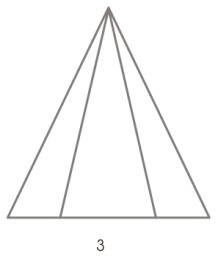 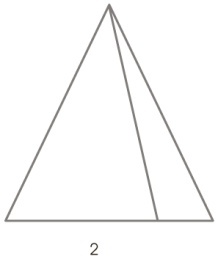 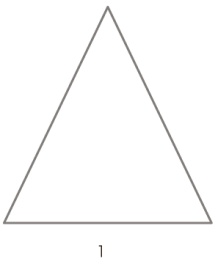 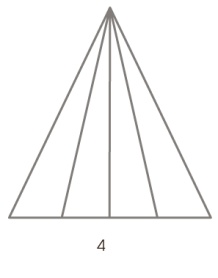 		รูปที่ 1  มีรูปสามเหลี่ยมทั้งหมด 1   รูป		รูปที่ 2  มีรูปสามเหลี่ยมทั้งหมด 3   รูป		รูปที่ 3  มีรูปสามเหลี่ยมทั้งหมด 6   รูป		รูปที่ 4  มีรูปสามเหลี่ยมทั้งหมด 10 รูป		ถามว่าสามเหลี่ยมรูปที่เท่าไรจะมีรูปสามเหลี่ยมทั้งหมด 55 รูป   ชุดที่ 2		ข้อสอบ O-Net วิชาคณิตศาสตร์ มัธยมศึกษาตอนต้น      2553ส่วนที่ 1  :	แบบปรนัย 4 ตัวเลือก แต่ละข้อมีคำตอบที่ถูกต้องที่สุดเพียงคำตอบเดียว		จำนวน 15 ข้อ 1.		จงหาค่าของ 		1.	256					2.	160		3.	25.6		4.	16.02.		ถ้าให้	A 	เป็นตัวหารร่วมมากของ 36 และ 54		และ	B		เป็นตัวคูณร่วมน้อยของ 36 และ 54		แล้ว จะมีค่าเป็นเท่าไร		1.	1							2.	3		3.	4							4.	43.		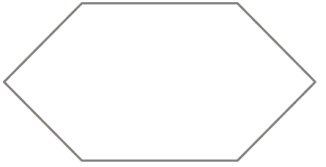 		รูปหกเหลี่ยมข้างบนมีขนาดของมุมภายในทั้งหมดรวมกันเท่ากับกี่เท่าของผลบวกของมุมภายในรูป		สามเหลี่ยม		1.	2	เท่า						2.	3	เท่า		3.	4	เท่า						4.	5	เท่า4.		กรวยกลมและทรงกระบอกมีฐานเท่ากันและสูงเท่ากัน ถ้ากรวยกลมมีปริมาตร 7 ลูกบาศก์เซนติเมตร 		แล้วทรงกระบอกมีปริมาตรเท่าไร		1.	30	ลูกบาศก์เซนติเมตร		2.	27	ลูกบาศก์เซนติเมตร		3.	21	ลูกบาศก์เซนติเมตร		4.	18	ลูกบาศก์เซนติเมตร5.		พิจารณาภาพต่อไปนี้			ภาพด้านหน้า			ภาพด้านข้าง		ภาพด้านบน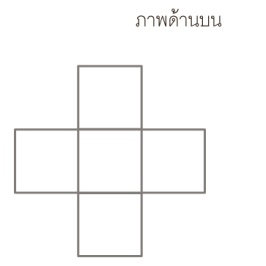 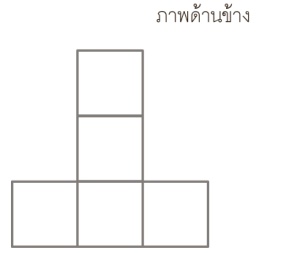 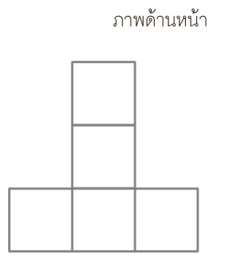 		เกิดจากการนำลูกบาศก์ขนาด 1 หน่วย มาประกอบกันเป็นรูปเรขาคณิต 3 มิติตามข้อใด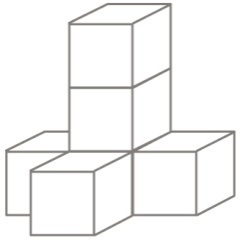 		2.	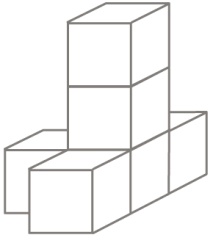 		3.	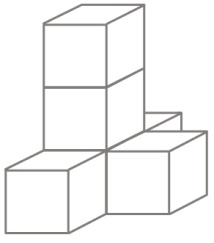 		4.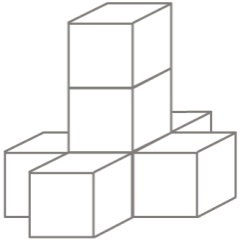 6.		สามเหลี่ยมมุมฉากรูปหนึ่งมีด้านประกอบมุมฉากยาว 3 หน่วย และ 6 หน่วยความยาวของด้านตรงข้าม		มุมฉากมีค่าตรงกับข้อใด		1.	ระหว่าง 	และ 		2.	ระหว่าง 	และ 		3.	ระหว่าง 	และ 		4.	ระหว่าง  		และ 7.		ลุงปัญญามีอายุระหว่าง 40 ถึง 60 ปี ปีนี้อายุของลุงปัญญาหารด้วย 6 ลงตัว แต่ปีหน้าจะหารด้วย 7 ลงตัว		อีกกี่ปีลุงปัญญาจะมีอายุครบ 60 ปีพอดี		1.	9	ปี		2.	10	ปี		3.	11	ปี		4.	12	ปี8.		วันที่ 4 กุมภาพันธ์ 2554 เป็นวันศุกร์ถามว่าวันที่ 17 พฤศจิกายน 2553 ที่ผ่านมาเป็นวันอะไร		1.	วันจันทร์		2.	วันอังคาร		3.	วันพุธ		4.	วันพฤหัสบดี9.		วงกลมรัศมียาว 7 หน่วย แนบในรูปสี่เหลี่ยมจัตุรัสที่มีด้านยาว 14 หน่วย จงหาอัตราส่วนพื้นที่บริเวณที่		แรเงาต่อพื้นที่รูปสี่เหลี่ยมจัตุรัส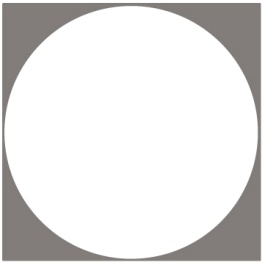 		1.	3: 5					2.	3 : 7		3.	3 : 10				4.	3 : 1410.		พิจารณาความสัมพันธ์ของคู่อันดับต่อไปนี้		(1, 2), (2, 3), (3, 4), (4, 6), (5, 10), (6, 16), (7, 26), (8, y)		จงหาค่า y จากคู่อันดับ (8, y)		1.	42						2.	39		3.	36						4.	3411.		ณัฐวุฒิและจตุพรต่างเดินด้วยอัตราเร็วคงที่ อัตราเร็วของการเดินของทั้งสองคนเป็นอัตราส่วน 1 ต่อ 2 		เขาเริ่มเดินจากจุดเดียวกันและพร้อมกันไปถึงโรงเรียนซึ่งอยู่ห่างออกไป 10 กิโลเมตร ปรากฏว่าจตุพร		ไปถึงโรงเรียนก่อนณัฐวุฒิ 30 นาที ถามว่าณัฐวุฒิเดินด้วยอัตราเร็วกี่กิโลเมตรต่อชั่วโมง		1.	10	กิโลเมตรต่อชั่วโมง		2.	20	กิโลเมตรต่อชั่วโมง		3.	30	กิโลเมตรต่อชั่วโมง		4.	40	กิโลเมตรต่อชั่วโมง12.		น้ำหนักเฉลี่ยของนักเรียน 6 คน เท่ากับ 45 กิโลกรัม โดยแต่ละคนมีน้ำหนักดังนี้ 40, 41, 45, 49, 50, A		กิโลกรัม ถามว่าฐานนิยม มัธยฐานและค่าเฉลี่ยเลขคณิตของน้ำหนักของนักเรียน 6 คนนี้เป็นอย่างไร		1.	ฐานนิยมน้อยกว่า	มัธยฐาน		2.	ฐานนิยมมากกว่า	มัธยฐาน		3.	มัธยฐานน้อยกว่า	ค่าเฉลี่ย		4.	ฐานนิยม  มัธยฐาน	ค่าเฉลี่ยเท่ากัน13.		จากการสอบถามนักเรียน 3 คน ว่าเคยไปเที่ยวจังหวัดสตูลหรือไม่ถ้านักเรียนแต่ละคนมีโอกาสเคยไป		เที่ยวเท่าๆ กันแล้วความน่าจะเป็นที่มีนักเรียน 2 คนตอบว่าไม่เคยไปเที่ยวเป็นเท่าไร		1.							2.			3.							4.	14.		จากการสำรวจการออมเงินของนักเรียนมัธยมศึกษาปีที่ 3 จำนวน 150 คน ในเดือนมกราคมที่ผ่านมา		ดังนี้							จำนวนเงินที่ออม (บาท)		จำนวนคน										1 – 10			a										11 – 20			43										21 – 30			34										31 – 40			31										41 – 50			2a		ความน่าจะเป็นที่นักเรียนกลุ่มนี้จะออมเงินเดือนละไม่เกิน 10 บาทเป็นเท่าไร		1.								2.			3.								4.	15.		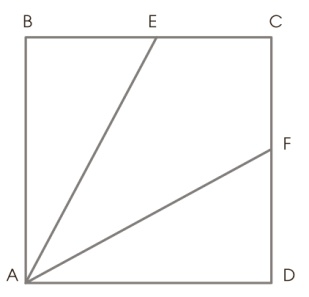 		จากรูปข้างบน สี่เหลี่ยม ABCD เป็นรูปสี่เหลี่ยมจัตุรัสมีพื้นที่ 36 ตารางหน่วย  ลาก AF และ AE แบ่งมุม 		DAB ออกเป็น 3 มุมขนาดเท่ากันแล้ว BE จะยาวกี่หน่วย		1.							2.			3.							4.	ส่วนที่ 2 :	แบบระบายตัวเลขจำนวน 5 ข้อ :  ข้อละ 4 คะแนน16.		กำหนดรูปสามเหลี่ยมที่มีขนาดของด้านยาว 4, 6, a เซนติเมตร ถ้า a เป็นจำนวนเต็มแล้วจะมีรูปสามเหลี่ยมที่เป็นไปได้กี่รูป	17.		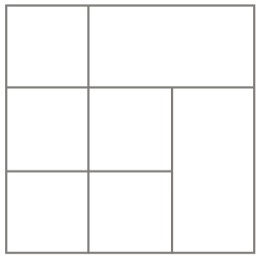 		จากรูปข้างบนเป็นรูปสี่เหลี่ยมจัตุรัสขนาด 3  3 ได้จากรูปสี่เหลี่ยมจัตุรัสขนาด 1  1 มาต่อกันแต่มี		บางส่วนขาดหายไป จงหาว่ามีรูปสี่เหลี่ยมจัตุรัสขนาดต่างๆ ทั้งหมดกี่รูป18.		ร้านขายรถจักรยานสำหรับเด็กมีรถจักรยาน 2 ชนิด คือชนิด 2 ล้อ และชนิด 3 ล้อ ถ้านับจำนวนล้อ		รถจักรยานที่วางขายหน้าร้านได้ 19 ล้อพอดี โดยมีจำนวนรถจักรยาน 2 ล้อน้อยกว่าชนิด 3 ล้อ ถามว่า		จะมีรถจักรยาน 3 ล้อกี่คัน19.		อรดาและดารินสะสมแสตมป์ไว้จำนวนไม่เท่ากันจึงมาแลกแสตมป์กันถ้าอรดาให้แสตมป์ดาริน 2 ดวง		ทำให้ทั้งสองคนมีแสตมป์จำนวนเท่ากัน แต่ถ้าดารินให้แสตมป์อรดา 1 ดวง ทำให้อรดามีแสตมป์เป็น 2 		เท่าของดารินดังนั้นก่อนจะแลกแสตมป์กันอรดามีแสตมป์กี่ดวง20.		พิจารณาการดำเนินการต่อไปนี้				1  2 3 4  + 1		=	5  5	=	25				2  3  4 5 + 1		=	11  11	=	121				3  4  5  6 + 1	=	19  19	=	361				4  5  6 7 + 1		=	29  29 	=	841		และถ้า 24  25  26  27 + 1  =  A  A แล้ว A มีค่าเท่าไรเฉลยข้อสอบชุดที่ 1	แนวข้อสอบ O-Net   วิชาคณิตศาสตร์ มัธยมศึกษาตอนต้นเฉลยข้อสอบ  ชุดที่ 2    ข้อสอบ O-Net วิชาคณิตศาสตร์มัธยมศึกษาตอนต้น           2552	1.	1	2.	3	3.	2	4.	1	5.	3	6.	2	7.	2	8.	3	9.	2	10.	111.		1	12.	3	13.	3	14.	3	15.	416.		4	17.	1	18.	4	19.	4	20.	221.		4	22.	2	23.	2	24.	4	25.	126.		5	27.	4	28.	7	29.	9	30.	1   ชุดที่ 2     ข้อสอบ O-Net วิชาคณิตศาสตร์มัธยมศึกษาตอนต้น         2553	1.	2	2.	1	3.	3	4.	3	5.	4	6.	2	7.	4	8.	4	9.	4	10.	111.		1	12.	4	13.	2	14.	3	15.	216.		7 รูป	17.	6 รูป	18.	5 คัน	19.	11 ดวง	20.	649กีฬาที่ชอบที่สุดจำนวน (คน)ฟุตบอล102บาสเกตบอล66วอลเล่ย์บอล72รวม240ค่าใช้จ่ายต่อวัน (บาท)จำนวนคน30 – 39440 – 49550 – 591260 – 691070 – 79a80 – 897ข้อที่เฉลยเหตุผลประกอบ1.22.43.1ข้อที่เฉลยเหตุผลประกอบ4.2	ยกกำลังสองทั้งสองข้าง5.2ข้อ 1., ข้อ 3 และข้อ 4. ถูกต้อง	ข้อ 2. ไม่ถูกต้อง เพราะ  เมื่อ เป็นจำนวนจริงใดๆ6.3ก.	ถูกต้องข.	ถูกต้องค.	ไม่ถูกต้อง เพราะรากที่สามของ 9คือ  ซึ่งเป็นอตรรกยะง.	ไม่ถูกต้อง เพราะรากที่สามของ  คือ 7.2เพื่อความสะดวกในการคำนวณ ควรแยกคิดทีละจำนวนก่อน ดังนี้	ดังนั้น			เท่ากับ			ข้อที่เฉลยเหตุผลประกอบ8.2หา ค.ร.น. ของ 6, 9, 12 และ  15ค.ร.น. =  3  2  3  2  5 = 180 จำนวนที่น้อยที่สุดที่นำ 6 , 9 , 12 และ 15 ไปหารแล้วเหลือเศษ 4 คือ 180 + 4= 184 9.4เนื่องจากตัวหารและเศษในแต่ละชุดต่างกันอยู่ 1แสดงว่าถ้านำ 1 ไปบวกกับจำนวนนับ เมื่อหารด้วย 5, 6 และ 8 จะหารลงตัว จึงต้องหา ค.ร.น. ของ 5, 6 และ 8 แล้วลบด้วย 1 จะได้ผลลัพธ์เป็นจำนวนนับที่น้อยที่สุดหา ค.ร.น. ของ 5 , 6 และ 8 ได้ ค.ร.น. คือ 2534= 120 จำนวนนั้นคือ 120-1 =  119 10.3นำ 220 และ 385 หา ห.ร.ม.  และ ค.ร.น.ห.ร.ม. คือ  5  11 = 55ค.ร.น. คือ 5  11  4  7 = 1,540ดังนั้น ค.ร.น. ห.ร.ม.  เท่ากับ 11.4ลูกเสือ 3  กอง กองละ 84 , 98, และ  126 คน แบ่งเป็นหมู่ละเท่าๆ กัน ให้ได้ลูกเสือมากที่สุด นำไปหา ห.ร.ม.ห.ร.ม. คือ  2 x 7 = 14จะได้ลูกเสือมากที่สุดหมู่ละ 14 คนข้อที่เฉลยเหตุผลประกอบ12.2โจทย์กำหนด  และ 1.	ผิด แทนค่า 2.	ถูก 3.	ผิด 4.	ผิด 13.214.2	เรียงลำดับค่าน้อยไปหามาก –994,-232, 9615.11.	ถูก	2.	ผิด	3.	ผิด	4.	ผิด	16.2จำนวนสองจำนวนคูณกัน		จำนวนหนึ่ง	    	จำนวนที่สอง		ข้อที่เฉลยเหตุผลประกอบ17.4	และ 	1.				2.				3.			4.		18.1	และ		ดังนั้น ผลบวกของ 3 เท่าของเลขชี้กำลังของฐาน 8 กับ 2 เท่าของเลขชี้กำลังของฐาน 719.2อัตราส่วนของมุมทั้งสามของรูปสามเหลี่ยมเป็น 2: 3 : 4มุมทั้งสามรวมกัน เท่ากับ 9 ส่วน มุมภายในรูปสามเหลี่ยมรวมกันได้ 	มุมที่หนึ่ง			มุมที่สอง			มุมที่สาม		ข้อที่เฉลยเหตุผลประกอบ20.21.	ผิด	6.25% เขียนเป็นอัตราส่วนได้	2.	ถูก	3.	ผิด	4.	ผิด	15%ของ 60	เขียนสัดส่วนได้			ดังนั้น 15% ของ 60 คิดเป็นร้อยละ 7.5 ของ 12021.2ขายหนังสือได้กำไร 20%	ขายหนังสือ 120 บาท	ทุน	100 บาท	ขายหนังสือ	84 บาท	ทุน		= 70	 บาท	ราคาทุนของหนังสือ 1 เล่ม = 70 บาทขายหนังสือ 1 เล่ม ได้กำไร 14 บาท	กำไร	 14	บาท	ต้องขายหนังสือ 	1 เล่ม	กำไร	350	บาท	ต้องการหนังสือ		=  25 เล่ม	ต้องขายหนังสือ 25 เล่ม จึงได้กำไร 350 บาท22.4พ่อค้าซื้อเงาะมา 45 กิโลกรัม ราคา 600 บาท ขาย 27 กิโลกรัม ราคากิโลกรัมละ 18 บาท ได้เงิน 486 บาท เหลือเงาะ 18 กิโลกรัม ขายราคากิโลกรัมละ 13 บาท ได้เงิน 234 บาท 	รวมขายได้เงิน	486 + 234 		= 720 บาท	พ่อค้าได้กำไร	(720 – 600)		= 120 บาท	ทุน 600 บาท		ได้กำไร		120       บาท	ทุน 100 บาท		ได้กำไร		  บาท           จะได้กำไร   20  %ข้อที่เฉลยเหตุผลประกอบ23.4ปัจจุบันอายุบิดา	:	อายุของบุตร	เมื่อ 18 ปีที่แล้ว อายุบุตร	:	อายุบิดา				ดังนั้น	อายุบิดา	:	อายุบุตร		จะได้		:			เขียนสัดส่วน			บิดาอายุ (79) = 63 ปี 24.3ราคาตู้เย็นที่ซื้อ = ราคาที่ตั้งไว้ + ภาษีมูลค่าเพิ่ม 7% ให้ราคาที่ตั้งไว้เป็น  บาท	ภาษีมูลค่าเพิ่ม				บาท25.3วิชาคณิตศาสตร์มีคะแนนเต็ม 80 คะแนน เก่งได้คะแนนมากกว่าขม 10%	เก่งได้คะแนน	100	คะแนน		ขมได้คะแนน	90	คะแนน	เก่งได้คะแนน		80	คะแนน		ขมได้คะแนน		คะแนน	ขมได้คะแนน	100	คะแนน		เคนได้คะแนน	75	คะแนน	ขมได้คะแนน		72	คะแนน		เคนได้คะแนน		คะแนน	เก่งได้	80	คะแนน ขมได้  72 คะแนน เคนได้ 54 คะแนน ถ้าเก่งได้ 80 คะแนน เคนได้ 54 คะแนน	เก่งได้	72	คะแนน	เคนได้		 คะแนน	เก่งจะได้คะแนนมากกว่าเคน (72 - 48.6) = 23.4	คะแนนข้อที่เฉลยเหตุผลประกอบ26.4พื้นที่วงกลมใหญ่			ตารางหน่วยพื้นที่วงกลมเล็ก				ตารางหน่วย27.41 วา เท่ากับ 2 เมตร 	ที่ดินมีความกว้าง 	16 วา	คิดเป็นความกว้าง	(16  2)	= 32	เมตร	ที่ดินมีความยาว		21 วา	คิดเป็นความยาว		(21  2)	= 42	เมตร	ความยาวรอบที่ดินเท่ากับ				2(32 + 42)	= 148	เมตร		ต้องการล้อมรั้วลวดหนาม 2 รอบ		= 148 + 148	= 296	เมตร	ลวดหนาม 1 ม้วน ยาว 50 เมตร ต้องใช้ลวดหนาม 	= 5.92	เมตร 	หรือประมาณ 6 ม้วน28.4พื้นที่ทั้งหมด 175 ตารางนิ้ว	ครึ่งวงกลมมีพื้นที่			ตารางนิ้ว	พื้นที่รูปสามเหลี่ยม				ตารางนิ้ว						สูง											นิ้ว	1	นิ้ว		= 2.5 เซนติเมตร	28	นิ้ว		=28  2.5= 70 เซนติเมตรข้อที่เฉลยเหตุผลประกอบ29.2พื้นที่รูปหกเหลี่ยม				ความยาวด้าน			นิ้ว					1 นิ้ว				เซนติเมตร					4 นิ้ว				เซนติเมตร30.3เพชรขี่จักรยานได้ทาง												 เซนติเมตร	ระยะทาง 100 เซนติเมตร			เมตร	โรงเรียนอยู่ห่างจากบ้าน			เมตร31.41 หลา = 0.9 เมตร		ระยะทาง 760 หลา คิดเป็น 760 0.9 = 684 เมตร		ระยะทางลัดจะสั้นกว่า 750 – 684 = 66 เมตร32.3เวลา 60 นาที รถยนต์วิ่งได้ระยะทาง 90 กิโลเมตรเวลา 20 นาที รถยนต์วิ่งได้ระยะทาง 30 กิโลเมตรคุณพ่อใช้เวลาเดินทาง 1 ชั่วโมง 20 นาทีจะได้ระยะทาง = 90 + 30 = 120 กิโลเมตรระยะทางจากบ้านคุณย่าถึงบ้านคุณพ่อเท่ากับ 120 กิโลเมตรข้อที่เฉลยเหตุผลประกอบ33.3พื้นที่รูปสี่เหลี่ยมด้านขนาน	= 	ความยาวฐาน  สูง										สูง	=		 = 3หน่วย		AD = 3 หน่วย		พื้นที่รูปสี่เหลี่ยม ABED	=		  สูง  ผลบวกด้านคู่ขนาน											=		  3  (4 + 12)											= 	24 ตารางหน่วย34.3แบ่งที่ดินออกเป็นรูปสี่เหลี่ยมผืนผ้า 3 รูป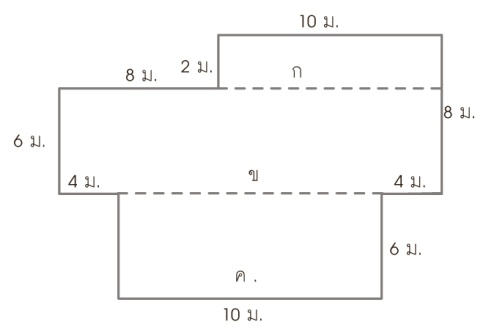 		จากรูป	พื้นที่รูปสี่เหลี่ยมผืนผ้า ก.	= 10  2 = 20	       ตารางเมตร				พื้นที่รูปสี่เหลี่ยมผืนผ้า ข.	= 6  18 = 108	ตารางเมตร								พื้นที่รูปสี่เหลี่ยมผืนผ้า ค.	= 10  6 = 60	ตารางเมตร					รวมพื้นที่สำหรับปลูกบ้าน = 20 + 108 + 60 = 188	ตารางเมตร													1 ตารางวา		= 4 ตารางเมตร										คิดเป็นพื้นที่ปลูกบ้าน		=                                                                                              = 47 ตารางวา						นายทศมีที่ดินเหลืออยู่ (110 – 47)	= 63 ตารางวา ข้อที่เฉลยเหตุผลประกอบ35.4วาดภาพจากโจทย์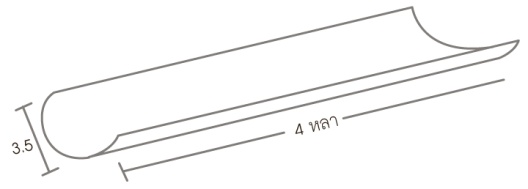                                               r		= 		นิ้ว								ยาว		= 	4 หลา							1 นิ้ว			= 	2.5	เซนติเมตร						1 หลา			=	90	เซนติเมตร						พื้นที่			=	  ความยาว											= 												=	4,950 ตารางเซนติเมตร36.1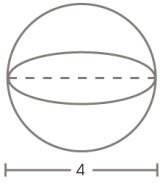 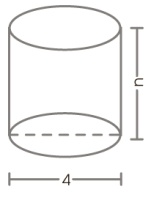 ให้แผ่นตะกั่วมีความหนา = นิ้วปริมาตรตะกั่วรูปทรงกลม = ปริมาตรตะกั่วรูปทรงกระบอก= หารตลอด จะได้		        = =      =      =    = นิ้วข้อที่เฉลยเหตุผลประกอบ37.4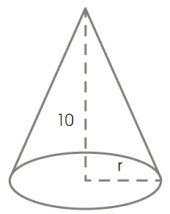 เนื่องจากกำหนดเส้นรอบวงของฐานกรวย เท่ากับ 44 ฟุตจะได้		=	   (เมื่อ r แทนความยาวรัศมีของฐานกรวย)		=			=			=	นั่นคือ เส้นผ่านจุดศูนย์กลางของฐานมีค่าเท่ากับ   ฟุต38.3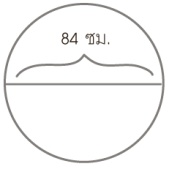 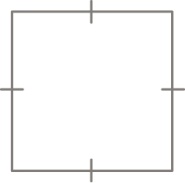 ความยาวลวด หาได้จาก  เมื่อ   แทนเส้นผ่านจุดศูนย์กลางของวงกลมจะได้		   	= 						=	นั่นคือ ความยาวรอบรูปของสี่เหลี่ยมจัตุรัส มีค่าเท่ากับ  เซนติเมตร ดังนั้น ความยาวแต่ละด้านของรูปสี่เหลี่ยมจัตุรัส เท่ากับ เซนติเมตร39.1ปริมาตรของทรงกระบอก	=      2 เท่าของปริมาตรของกรวย				=      			        	=         ถ้า     =       จะได้            =                                                	=       ทรงกระบอกมีความสูง  เซนติเมตร40.2ปริมาตร 	= 				= 	ดังนั้น กรวยนี้มีปริมาตร		=	 ลูกบาศก์เซนติเมตรข้อที่เฉลยเหตุผลประกอบ41.2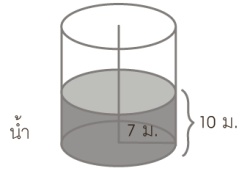 จากรูป		  = 	r  แทนความยาวรัศมีของฐานh แทนความสูงของน้ำจะได้ 			  = 			ถังมีปริมาตร			= 	42.1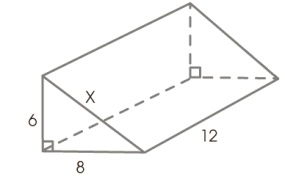 จากรูป  ปริมาตร			=	พื้นที่ฐาน สูง					=	ปริซึมนี้มีปริมาตร			=	 ลูกบาศก์เซนติเมตร43.3น้ำที่ไหลออกมาจะมีค่าเท่ากับปริมาตรของวัตถุที่ไปแทนที่น้ำ ก็คือ ปริมาตรของลูกบาศก์		ปริมาตรของลูกบาศก์ 	=	กว้าง  ยาว สูง					=						=	 ลูกบาศก์นิ้ว	น้ำที่ไหลออกมา			=	 ลูกบาศก์นิ้วข้อที่เฉลยเหตุผลประกอบ44.2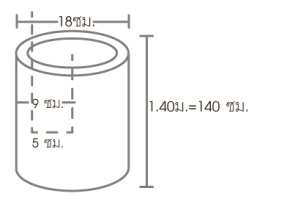 จากรูปรัศมีภายนอกของท่อน้ำ (R) เท่ากับ 9 เซนติเมตรรัศมีภายในของท่อน้ำ (r) เท่ากับ 5  เซนติเมตรและความสูงของท่อน้ำ (h) เท่ากับ 140  เซนติเมตรปริมาตรของคอนกรีตที่ใช้ทำท่อนี้หาได้จาก				=  					=  					=	 ลูกบาศก์เซนติเมตร45.2ปริมาตรน้ำที่ล้นออกมา		= 	เนื่องจาก				=						=						=	ดังนั้น ปริมาตรน้ำที่ล้นออกมา เท่ากับ 81.9 ลูกบาศก์เซนติเมตรข้อที่เฉลยเหตุผลประกอบ46.3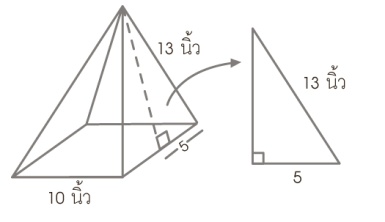 ต้องการทาสีผิวข้างพีระมิด ฐานรูปสี่เหลี่ยมจัตุรัส  หาได้จากพื้นที่ผิวข้างของพีระมิด		=	4  พื้นที่รูปสามเหลี่ยม					=	จากรูปสามเหลี่ยมมุมฉาก สามารถหาสูงเอียง ()พีระมิดได้จากทฤษฏีพีทาโกรัส ดังนี้					=						=						=	จะได้พื้นที่ผิวข้างของพีระมิด	=	=  ตารางนิ้วเนื่องจากสี 1 กระป๋อง ทาได้พื้นที่ 20 ตารางนิ้ว ดังนั้น พื้นที่ 240  ตารางนิ้ว จะใช้สีทั้งหมด ข้อที่เฉลยเหตุผลประกอบ47.2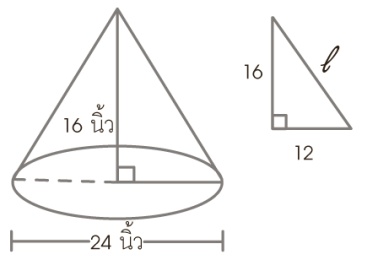 ต้องการกระดาษทำหมวกรูปกรวย 1 ใบสามารถหาพื้นที่กระดาษจาก     เมื่อ แทน รัศมีของกรวย แทน สูงเอียงกรวยจากรูปสามารถหา   ได้จาก					=						=						=	  นิ้วพื้นที่กระดาษมีค่าเท่ากับ เมื่อกำหนด ) ดังนั้น ต้องใช้กระดาษทำหมวกอย่างน้อยที่สุดประมาณ 754 ตารางนิ้ว 
จึงจะเพียงพอสำหรับการทำหมวก 1 ใบ48.3ปริมาตรของบ่อรูปสี่เหลี่ยมคางหมู 					  ลูกบาศก์เมตรคมสัน เสียค่าจ้างขุดบ่อลูกบาศก์เมตรละ 50 บาท เป็นเงิน  บาท49.2เนื่องจาก  ดังนั้น   สมนัยกับ ,  สมนัยกับ   และ   สมนัยกับ    นั่นคือ PO = RO = 15 , OQ = OS = 14 , PQ = RS = 10 , X = 10 , Y = 15และ Z = 1450.2รูปสามเหลี่ยมสองรูปในข้อ 2. เป็นรูปสามเหลี่ยมที่มีความสัมพันธ์แบบ ด้าน-มุม-ด้านข้อที่เฉลยเหตุผลประกอบ51.4ถูก เพราะการหมุนรอบจุดใดๆ จะบอกทิศทางการหมุนเป็นตามเข็มนาฬิกาหรือทวนเข็มนาฬิกาได้ถูก เพราะการหมุนจุดในแต่ละคู่เป็นจุดยอดของมุมซึ่งมีขนาดเท่ากันถูก เพราะ เป็นรูปที่เกิดจากการหมุน 52.4    ( กำหนดให้ )       ( สมบัติรูปสี่เหลี่ยมจัตุรัสด้านทุกด้านยาวเท่ากัน )    ( สมบัติรูปสี่เหลี่ยมจัตุรัสมุมทุกมุมเป็นมุมฉาก )    ( มุม-ด้าน-มุม )       และ        (       (ความยาวด้านของรูปสี่เหลี่ยมจัตุรัส)53.4พิสูจน์   ( กำหนดให้ )			( กำหนดให้ )		  ( กำหนดให้ )		    ( มุม-ด้าน-มุม )54.4    (ด้าน-มุม-ด้าน)ผิดผิดข้อที่เฉลยเหตุผลประกอบ55.3จากที่โจทย์กำหนด วาดรูปได้ดังนี้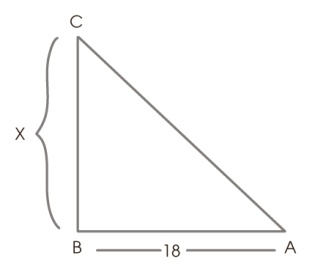 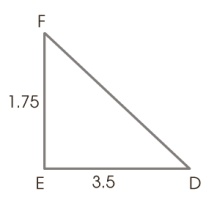 ให้ x แทนความสูงของเสาไฟ                   =    		  =    		  =    9 เสาไฟฟ้านี้สูง 9 เมตร56.1จากโจทย์กำหนดวาดรูปประกอบ ได้ดังนี้จาก รูปสามเหลี่ยมมุมฉาก ABC 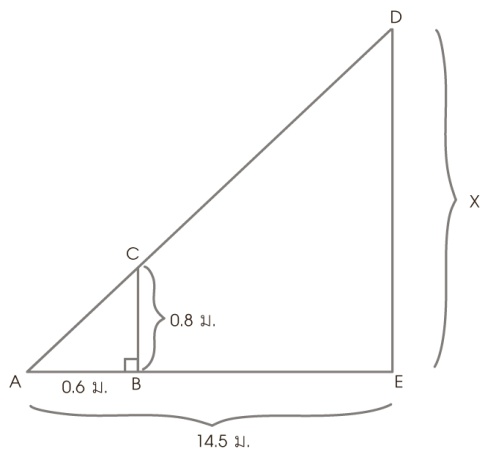 จะได้		   =	   			        =			  =				       =    0.36			       =    			       =     จะได้    = 						    =    						       =     						 =  เมตรข้อที่เฉลยเหตุผลประกอบ57.2จากโจทย์กำหนดวาดรูปประกอบให้เสาไฟฟ้าสูง x เมตร 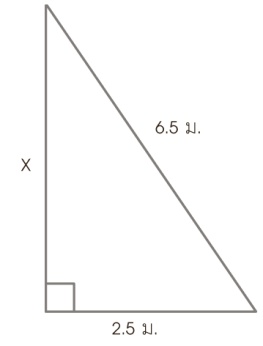 จากทฤษฎีบทพีทาโกรัสจะได้			       =   				 =   				 =    			X	 =        6เสาไฟฟ้าสูง  6 เมตร58.1มุมสองมุมเท่ากันทุกประการก็ต่อเมื่อมุมทั้งสองมีขนาดเท่ากัน 59.3เขียนสิ่งที่โจทย์กำหนดโดยใช้สัญลักษณ์การเท่ากันได้ดังนี้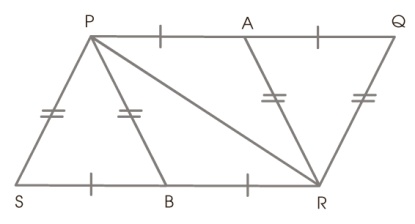 จะได้ว่า   ด้วยความสัมพันธ์แบบ ด้าน-ด้าน-ด้าน	          ด้วยความสัมพันธ์แบบ ด้าน-ด้าน-ด้าน60.2การเลื่อนขนาน   ไปตามแนวแกน X และแกน Y   จะทำให้พิกัดของ Xและพิกัดของ Y เปลี่ยนทั้ง 2 ค่า นั้นคือพิกัดของ X จะลดลง 3 หน่วย พิกัดของ Y     จะเพิ่มขึ้น 8 หน่วย จากพิกัดของ X และ พิกัดของ Y ในรูปต้นแบบ ดังนี้ พิกัดจุด  เป็น (-4 , 10 )พิกัดจุด  เป็น (-6 , 8 )พิกัดจุด  เป็น (2 , 9 )ข้อที่เฉลยเหตุผลประกอบเหตุผลประกอบ61.3การเลื่อนขนานรูปเรขาคณิตไปตามแกน X และแกน Y จะทำให้พิกัดของ X และพิกัดของY เปลี่ยนแปลงไปโดยพิกัดของ X  จะลดลง 2 หน่วย และพิกัดของ Y เพิ่มขึ้น 5 หน่วย จากพิกัดของ X และ พิกัดของ Y ในรูปต้นแบบพิกัดของ Y ไม่เปลี่ยนแปลงจึงไม่ถูกต้องเปลี่ยนแปลงทั้ง 2 ค่า แต่พิกัดของ X ลดลง 8 หน่วย ซึ่งไม่ถูกต้องพิกัดของ X ลดลง 2 หน่วย และพิกัดของ Y เพิ่มขึ้น 5 หน่วย จึงถูกต้องไม่ถูกต้องการเลื่อนขนานรูปเรขาคณิตไปตามแกน X และแกน Y จะทำให้พิกัดของ X และพิกัดของY เปลี่ยนแปลงไปโดยพิกัดของ X  จะลดลง 2 หน่วย และพิกัดของ Y เพิ่มขึ้น 5 หน่วย จากพิกัดของ X และ พิกัดของ Y ในรูปต้นแบบพิกัดของ Y ไม่เปลี่ยนแปลงจึงไม่ถูกต้องเปลี่ยนแปลงทั้ง 2 ค่า แต่พิกัดของ X ลดลง 8 หน่วย ซึ่งไม่ถูกต้องพิกัดของ X ลดลง 2 หน่วย และพิกัดของ Y เพิ่มขึ้น 5 หน่วย จึงถูกต้องไม่ถูกต้อง62.2ผิด   เป็นเส้นของการสะท้อนของ ถูก จุด A และ จุด  เป็นจุดเดียวกันผิด   เป็นรูปการสะท้อนของ ผิด   เป็นเส้นของการสะท้อนของ ถูก จุด A และ จุด  เป็นจุดเดียวกันผิด   เป็นรูปการสะท้อนของ 63.4ถูกℓ เป็นเส้นของการสะท้อน จะแบ่งครึ่งและตั้งฉากกับส่วนของเส้นตรงที่เชื่อมระหว่างจุดแต่ละจุดบนรูปต้นแบบกับจุดแต่ละจุดบนรูปที่เกิดจากการสะท้อนที่สมนัยกันถูก ลาก   จะแบ่งครึ่งตั้งฉากกับเส้นของการสะท้อน จะได้ // ถูก ถูกℓ เป็นเส้นของการสะท้อน จะแบ่งครึ่งและตั้งฉากกับส่วนของเส้นตรงที่เชื่อมระหว่างจุดแต่ละจุดบนรูปต้นแบบกับจุดแต่ละจุดบนรูปที่เกิดจากการสะท้อนที่สมนัยกันถูก ลาก   จะแบ่งครึ่งตั้งฉากกับเส้นของการสะท้อน จะได้ // ถูก 64.2รูปที่เกิดจากการหมุนรอบจุดหมุนด้วยมุม    จะมีจุดที่สมนัยและจุดหมุน  อยู่บนเส้นเดียวกันและมีระยะห่างจากจุดหมุน จากรูป จุด A  จุด O  และจุด  อยู่บนเส้นตรงเดียวกัน 		 จุด B  จุด O  และจุด  อยู่บนเส้นตรงเดียวกัน 		 จุด C  จุด O  และจุด  อยู่บนเส้นตรงเดียวกัน ดังนั้น  เป็นรูปที่เกิดจากการหมุน   รอบจุด O ตามเข็มนาฬิกา รูปที่เกิดจากการหมุนรอบจุดหมุนด้วยมุม    จะมีจุดที่สมนัยและจุดหมุน  อยู่บนเส้นเดียวกันและมีระยะห่างจากจุดหมุน จากรูป จุด A  จุด O  และจุด  อยู่บนเส้นตรงเดียวกัน 		 จุด B  จุด O  และจุด  อยู่บนเส้นตรงเดียวกัน 		 จุด C  จุด O  และจุด  อยู่บนเส้นตรงเดียวกัน ดังนั้น  เป็นรูปที่เกิดจากการหมุน   รอบจุด O ตามเข็มนาฬิกา ข้อที่เฉลยเหตุผลประกอบ65.4พิกัดของจุดที่เกิดจากการเลื่อนขนานตามแกน X ค่าของ X  จะเพิ่มขึ้นหรือลดลงตามระยะที่กำหนดข้อ1. ข้อ2. และ ข้อ 3 ถูกต้อง ส่วนข้อ 4. ไม่ถูกต้องต้องเป็นเลื่อนขนานด้วย ( 3, -2 ) จะได้ คือ ( 6, 1 )66.2จาก		   แทนค่า                      จะได้		ประโยคนี้จึงเป็นเท็จ			67.2			   =   จะได้			=   				=   				=   จะได้			=   				=   				=   				=   				    =   จะได้			=   				=   				=   				+       =   6 คูณตลอด			=   				=   				=   ข้อที่เฉลยเหตุผลประกอบ68.2เส้นรอบรูปของรูปสามเหลี่ยมยาว 32  เซนติเมตรจะได้ 				  =   				     =   				               =   ด้านที่เท่ากันยาวด้านละ =         เซนติเมตร69.3ให้ระยะทางทั้งหมดเท่ากับ	ขับช่วงแรกได้ระยะทาง		    ของระยะทางทั้งหมดจะเหลือระยะทางเท่ากับ      ของระยะทางทั้งหมดขับรถช่วงที่สอง    ของระยะทางที่เหลือ       ของระยะทางทั้งหมดจะเหลือระยะทาง   ขับรถช่วงสุดท้าย			  กิโลเมตรระยะทาง      คิดเป็น	  กิโลเมตรระยะทาง  คิดเป็น	  กิโลเมตร				  กิโลเมตรระยะทางจากกรุงเทพฯ ไปบ้านเพื่อน กิโลเมตร70.3ให้เลขคู่สองจำนวนเรียงกันเป็น  และ สองเท่าของจำนวนน้อยคือ  สองเท่าของจำนวนน้อยมากกว่าจำนวนมากอยู่ 				=  					   =  				                             =  		                                                                   =  จำนวนทั้งสองคือ   และ  ผลบวกของเลขสองจำนวน  ข้อที่เฉลยเหตุผลประกอบ71.2ให้จำนวนเด็กเข้าชมคอนเสิร์ต  x คน เก็บเงินได้     บาทผู้ใหญ่เข้าชม คน   เก็บเงินได้     บาทรวมเก็บเงินได้		โจทย์กำหนดเก็บเงินได้	 บาท			        =    			    =    					            =    			                                                     =    มีเด็กเข้าชมคอนเสิร์ต   80   คน72.1ให้กาแฟชนิดแรกกิโลกรัมละ		=		บาทชนิดที่สองกิโลกรัมละ			=		บาททุนส่วนผสม 				=							=	 บาท				=					=						=	 ชนิดแรกราคากิโลกรัมละ	=	 บาทชนิดที่สองราคากิโลกรัมละ 57 – 32 = 25 บาท732เท็จ จาก				=             จะได้			=  จริง				=   						=   เท็จ				=  						=  						=  เท็จ				=  					=  						=  					=  ข้อที่เฉลยเหตุผลประกอบ74.3จากสมการ   ผ่านจุด แทนค่า   และ   ในสมการ ได้ดังนี้		แทนค่า k  ใน 752ให้ 		   		             (1)			                   	(2)5  (1)               	              (3)3  (2)                                    	(4)(3) - (4)	             	แทนค่า  จะได้ คำตอบของระบบสมการ	คือ ข้อที่เฉลยเหตุผลประกอบ76.3ให้ 				(1)จะได้			และ								(2)3  (2)		              (3)(3) + (1)	แทนค่า x ใน (2)		จะได้ 77.2แทนค่า    ในสมการ และ จะได้ 78.2ให้ 					(1)						(2)(1) + (2)	                แทนค่า ใน (1) จะได้	 คำตอบของระบบสมการคือ ข้อที่เฉลยเหตุผลประกอบ79.1ให้เลี้ยงไก่    ตัว   มีขา	   ขาให้เลี้ยงวัว y  ตัว   มีขา	   ขาถ้านับหัวรวมกันได้  50 หัว จะได้		        =  		(1)ถ้านับขารวมกันได้  120  ขา จะได้		   = 		(2)			2 (1)  จะได้	                  = 		(3)			(2) – (3)	                                =   								   = แทนค่า   ใน (1) จะได้ 		= 							= ดังนั้นชาวนาเลี้ยงไก่  ตัว    วัว  ตัว    80.3ในเวลา 1 ชั่วโมง  ให้ผู้ใหญ่ 1 คน ทำงานได้ หน่วย และในเวลา 1 ชั่วโมง  ให้เด็ก 1 คน ทำงานได้  หน่วย ในเวลา ชั่วโมง  ผู้ใหญ่ คน   เด็ก  คน   ทำงานได้	=			(1)ในเวลา ชั่วโมง  ผู้ใหญ่ คน   เด็ก  คน   ทำงานได้	=			(2)(1) = (2)		=						=						=		แทน   ใน (1)  จะได้งานทั้งหมด 	=		หน่วยเวลา 1 ชั่วโมง  ให้ผู้ใหญ่ 2 คน เด็ก   คน ทำงานได้       หน่วย   (3)แทน 	ใน  (3)  จะได้ ผู้ใหญ่ 2 คน เด็ก   คน ทำงาน  หน่วย  ในเวลา = จะทำงานเสร็จ ชั่วโมงข้อที่เฉลยเหตุผลประกอบ81.3ให้     x	แทนราคาเสื้อ 	1  ตัว          y	แทนราคากางเกง  1  ตัวกางเกง 2 ตัว กับเสื้อ 4 ตัว  ราคารวมกัน 750 บาท	เขียนแทนด้วย 			                 (1)กางเกง 1 ตัว กับเสื้อ 3 ตัว  ราคารวมกัน  600  บาท	เขียนแทนด้วย			                  (2)	2  (2)  จะได้		                     (3)                        (3) – (1)		ดังนั้น  เสื้อราคาตัวละ  225  บาท82.3สมมติให้ เลขจำนวนนั้นมีหลักสิบ เป็น x  หลักหน่วยเป็น  yผลบวกของเลขทั้งสองหลักเป็น  10  จะได้		(1)นำ  -36  บวกเข้ากับเลขจำนวนนั้นจะเท่ากับเลขจำนวนนั้นจะได้				(2)					(3)	9(1)				(4)	(3) + (4)			แทน		 ใน  (1)  จะได้  ดังนั้น เลขจำนวนนั้นคือ 7383.2ให้เลขจำนวนนั้นคือ ห้าเท่าของผลบวกของเลขจำนวนหนึ่งกับ  10  คือ  5ยังมีค่าน้อยกว่า  60ดังนั้น  อสมการ คือ 		ข้อที่เฉลยเหตุผลประกอบ84.4ให้   เหรียญชนิด	10	บาท	=	x	เหรียญ        เหรียญชนิด	 5	บาท	=	y	เหรียญ	จำนวนเหรียญรวมกันได้		=	150 	เหรียญ	เขียนแทนด้วย            x + y	=	150	(1)คิดเป็นเงินรวมกัน				= 	900	บาท	เขียนแทนด้วย	       10x+5y	=	900	(2)	5 (1)			=	750	(3)	(2)-(3)				=	150						=	30ดังนั้น นพมีเหรียญ  10  บาทจำนวน  30  เหรียญ85.4ให้ธีระซื้อมะขามมา		กิโลกรัม		ขายไป	90	กิโลกรัม	เหลือ	ธีระเหลือมะขามน้อยกว่า		20	กิโลกรัม	จะได้อสมการคือ			ดังนั้น  จำนวนเต็มที่มากที่สุด คือ 10986.3          ให้เดิมมีส้มโอ		ผล	แม่ค้าขายส้มโอไป	200	ผล	จะได้  แม่ค้าขายส้มโอไป  200  ผล  ปรากฏว่ายังเหลือส้มโอมากกว่า  50  ผล	จะได้อสมการ คือ	ดังนั้น เดิมมีมากกว่า  250  ผลข้อที่เฉลยเหตุผลประกอบ87.4ให้ แทนจำนวนหมูในเล้า	ขายหมูในเล้าที่เลี้ยงไว้  40  ตัว  เหลือ  ตัว	เหลือหมูในเล้าน้อยกว่า   136  ตัว	อสมการ คือ		ดังนั้น  แม่ค้าขายหมูมีหมูอยู่ในเล้ามากที่สุด  175  ตัว88.389.3จากแผนภูมิรูปวงกลมหนังสือภาษาต่างประเทศมี 30%  เป็นหนังสือภาษาอังกฤษต่อหนังสือภาษาฝรั่งเศส 4 : 1 เป็นหนังสือภาษาอังกฤษ 24% หนังสือภาษาฝรั่งเศส 6% และหนังสือภาษาอังกฤษเท่ากับหนังสือภาษาไทย = 24% จากแผนภูมิจำนวนหนังสือสังคมมีจำนวนหนังสือ 6% คิดเป็นหนังสือ 80 เล่มหนังสือคณิตศาสตร์ 15% คิดเป็นหนังสือข้อที่เฉลยเหตุผลประกอบ90.3	ค่าใช้จ่ายทั้งหมดเป็น  100%	ค่าเช่าบ้าน = 100 – 30 –10 – 15 = 45%	อัตราส่วนของค่าอาหาร  :  ค่าเสื้อผ้า  :  ค่าเช่าบ้าน			30	:	10	:	45			6	:	2	:	991.4ข้อที่เฉลยเหตุผลประกอบ92.4หามัธยฐานของข้อมูล	7 , 2 , 5 , 13 , 18 , 21 เรียงข้อมูลจากน้อยไปมาก	2 , 5 , 7 , 13 , 18 , 21ตำแหน่งของมัธยฐาน คือ				มัธยฐาน  คือ			หาฐานนิยมของข้อมูล 4 , 6 , 7 , 8 , 9 , 9 , 10 , 7 , 6 , 7ฐานนิยมคือ  7ดังนั้น	93.1จากสูตร ค่าเฉลี่ยเลขคณิตถ่วงน้ำหนัก  ดังนั้น ดลยาสอบวิชาวิทยาศาสตร์ได้คะแนนเฉลี่ย    67.5   คะแนน94.3ผลรวมคะแนนที่ผิด       		คะแนนผลรวมคะแนนที่ถูก			คะแนนผลรวมคะแนนที่เพิ่มขึ้น      		คะแนนนายปรีชาสอบได้คะแนน	    คะแนน95.4ก.	เหตุการณ์ที่ผลบวกของตัวเลขจากบัตรทั้งสองหารด้วย  2  ลงตัว  ได้แก่ 3, 1 กับ 5, 2 กับ 4 และ 3 กับ 5ข.	เหตุการณ์ที่ผลบวกของตัวเลขจากบัตรทั้งสองหารด้วย  3  ลงตัว  ได้แก่ 1 กับ 2, 1 กับ 5, 2 กับ 4 และ 4 กับ 5ค.	เหตุการณ์ที่ผลบวกของตัวเลขจากบัตรทั้งสองหารด้วย  4  ลงตัว  ได้แก่ 1 กับ 3 และ3 กับ 5ข้อที่เฉลยเหตุผลประกอบ96.31.	เหตุการณ์ที่ผลบวกของตัวเลขเป็นจำนวนเฉพาะ ได้แก่ 3 กับ 8 5 กับ 8 จึงเป็น	เหตุการณ์ที่มีโอกาสเกิดขึ้นได้2.	เหตุการณ์ที่ได้จำนวนเฉพาะทั้งสองใบ ได้แก่ 3 กับ 5 3 กับ 7 จึงเป็นเหตุการณ์ที่มี	โอกาสเกิดขึ้นได้3.	เนื่องจากผลบวกของจำนวนนับสองจำนวนเป็นจำนวนคู่ เมื่อจำนวนนับทั้งสองเป็น	จำนวนคู่ หรือจำนวนคี่ และผลบวกของจำนวนนับสองจำนวนเป็นจำนวนคี่ เมื่อ	จำนวนนับทั้งสองเป็นจำนวนคี่จำนวนอีกจำนวนหนึ่งเป็นจำนวนคู่97.3      จากข้อมูลที่โจทย์ให้จะได้                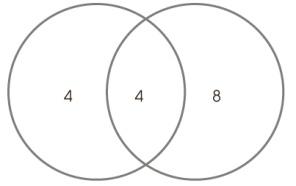 ดังนั้น  ความน่าจะเป็นที่เรียนคณิตอย่างเดียว  98.4การสอบเก็บคะแนนซึ่งคะแนนเต็ม   15  คะแนน  แซมเปิลสเปซ ของการได้คะแนนเป็นดังนี้เหตุการณ์ที่สนใจคือ ได้คะแนนสอบไม่ต่ำกว่า  8  คะแนนดังนั้น	ข้อที่เฉลยเหตุผลประกอบ99.1การจัดเลขโดด 3 ตัวไม่ซ้ำกัน คือ 1, 2, 3  ได้จำนวนที่มากกว่า 200 หาแซมเปิลสเปสดังนี้เหตุการณ์ที่สนใจคือ ได้จำนวนที่มากกว่า  200 100.4กล่องใบหนึ่งมีลูกบอลสีขาว  3  ลูก  สีแดง  4  ลูก  และสีฟ้า  2  ลูกเหตุการณ์ที่สนใจ คือ หยิบลูกบอลได้สีฟ้า  1  ลูกดังนั้น	